ТЕНДЕРНА ДОКУМЕНТАЦІЯ (нова редакція)на закупівлю: Послуги з топографо-геодезичного знімання та аерофотографування з подальшим виготовленням із застосуванням геоінформаційних технологій у цифровій формі топографічної основи масштабу 1:500 та масштабу 1:10000 території Благодатненської сільської територіальної громади Миколаївської області(ДК 021:2015 – 71250000-5 Архітектурні, інженерні та геодезичні послуги)Процедура закупівлі – відкриті торгис. Благодатне - 2022 р.Тендерна документаціядля процедури закупівлі «Відкриті торги»(нова редакція)Додаток № 1 до Тендерної документаціїФОРМА "ТЕНДЕРНА ПРОПОЗИЦІЯ"(форма, яка подається Учасником заповнена на фірмовому бланку у разі наявності )1. Вивчивши тендерну документацію та технічні вимоги на виконання зазначеного вище, ми, уповноважені на підписання Договору, маємо можливість та погоджуємося виконати вимоги замовника та Договору за наступною ціною:______________________________________________________________________________________________________________________________________________________________________________Вартість пропозиції (цифрами та прописом словами) з ПДВ або без ПДВ (потрібно чітко вказати)2. У разі визначення нас переможцем та прийняття рішення про намір укласти договір про закупівлю, ми візьмемо на себе зобов'язання виконати всі умови, передбачені договором.3. Ми погоджуємося дотримуватися умов цієї пропозиції протягом 120 календарних днів із дати кінцевого строку подання тендерних пропозицій.4. Ми погоджуємося з умовами, що ви можете відхилити нашу чи всі тендерні пропозиції згідно з умовами тендерної документації та розуміємо, що Ви не обмежені у прийнятті будь-якої іншої пропозиції з більш вигідними для Вас умовами.  5. Ми розуміємо та погоджуємося, що Ви можете відмінити процедуру закупівлі у разі наявності обставин для цього згідно із Законом. 6. Якщо нас визначено переможцем торгів, ми беремо на себе зобов’язання підписати договір із замовником не пізніше ніж через 20 днів з дня прийняття рішення про намір укласти договір про закупівлю та не раніше ніж через 10 днів з дати оприлюднення на веб-порталі Уповноваженого органу повідомлення про намір укласти договір про закупівлю. 7. Зазначеним нижче підписом ми підтверджуємо повну, безумовну і беззаперечну згоду з усіма умовами проведення процедури закупівлі, визначеними в тендерній документації. Посада, прізвище, ініціали, підпис уповноваженої особи Учасника, завірені печаткою (у разі використання). _________________________________________________________Додаток № 2 до тендерної документаціїДодаток 1 до ДоговоруТехнічне завдання
на надання послуги з топографо-геодезичного знімання та аерофотографування з подальшим виготовленням із застосуванням геоінформаційних технологій у цифровій формі топографічної основи масштабу 1:10000 території Благодатненської сільської територіальної громади Миколаївської області (ДК 021:2015 – 71250000-5 Архітектурні, інженерні та геодезичні послуги). 1. Підстава виконання робіт/надання послуг:Договір між Благодатненською сільською радою (Замовник) та ______________(Виконавець).2. Інформація про Замовника:Україна, 55325, Миколаївська область, Первомайський район c.Благодатне, вул.Ювілейна,163. Інформація про Виконавця:_________________________________________________________________________4. Загальні відомості: Це технічне завдання (надалі - ТЗ) розроблено на отримання цифрових наборів геопросторових даних топографічної основи М 1:10 000 території Благодатненської сільської територіальної громади Миколаївської області в масштабі 1:10 000 з об’єктовим складом визначеним для масштабу 1:10 000. Межі територій під розробку топографічної основи зазначені на відповідній Схемі меж надання послуг (Додаток 1.1 до Договору). 5. Терміни та визначенняАтрибут об’єкта – характеристика просторового об’єкта з її якісними та кількісними значеннями, що характеризують його у відповідному класі.База геоданих – це сукупність географічних наборів даних різних типів, що використовуються в загальних папках файлової системи або в реляційній базі даних.Векторна форма подання – спосіб подання цифрових топографічних даних у вигляді меж об’єктів з використанням елементів конструктивної геометрії (точок, ліній, полігонів (багатокутників) або їх комбінацій).Геопросторові дані – набір даних про геопросторовий об’єкт.Геопросторовий об’єкт – об’єкт реального світу, що характеризується певним місцезнаходженням на Землі і визначений у встановленій системі просторово-часових координат.Ідентифікаційний код - це індивідуальний код, що не повторюється та присвоюється кожному окремо визначеному топографічному об’єкту або узагальнюючому представленню групи об’єктів під час формування їх геопросторових даних у відповідності до системи класифікації та кодування і залишається незмінним протягом усього часу їх існування в базі даних.Растрова форма подання - спосіб подання електронної картографічної інформації у вигляді матриці елементів (пікселів), значення яких відповідає кодам кольорів елементів картографічного зображення.Формат електронних даних - структура даних, що використовується для цифрового подання інформації.Цифрова топографічна основа - це цифрові набори геопросторових даних та тематичний опис відповідних топографічних об’єктів у відповідності до прийнятої системи класифікації та кодування.6. Мета створення цифрової топографічної основиЦифрова топографічна основа створюється з метою розроблення комплексного плану просторового розвитку території Благодатненської сільської територіальної громади Миколаївської області.Цифрова топографічна основа підлягає внесенню до баз даних містобудівного кадастру, після чого може застосуватись для формування профільних геопросторових даних та вирішення інших завдань із забезпечення містобудівної діяльності на місцевому рівні 40 313,2 га. Межі територій під розробку топографічної основи зазначені на відповідній Схемі меж надання послуг  та можуть бути змінені з урахуванням положень чинного законодавства про публічні закупівлі. 7. Перелік основних нормативних та нормативно-технічних документів, якими необхідно користуватись під час проектування та проведення робіт/надання послуг:- Закон України «Про топографо-геодезичну і картографічну діяльність»;- Закон України «Про регулювання містобудівної діяльності»;- Закон України «Про національну інфраструктуру геопросторових даних»;- Постанова КМУ «Про порядок функціонування національної інфраструктури геопросторових даних» від 26.05.2021 р. за №532;- Постанова Кабінету Міністрів України «Деякі питання застосування  геодезичної системи координат»  від 22.09.2004 №1259;- Інструкція про порядок контролю і приймання топографо-геодезичних та картографічних робіт, що затверджена наказом Головного управління геодезії, картографії та кадастру України від 17.02.2000 №19;Інструкція по топографічним зйомках в масштабі 1:10 000 и 1:25 000. Польові роботи. ГКИНП-34. Затверджена ГУГК 26.04.1977. – М.: Недра, 1978; Класифікатор інформації, яка відображається на топографічних картах масштабів 1:10 000, 1:25 000, 1:50 000, 1:100 000, 1:200 000, 1:500 000, 1:1 000 000, затверджений начальником Головного управління геодезії, картографії та кадастру при Кабінеті Міністрів України в 1998 р. і погоджений з начальником Центрального топографічного управління Генерального штабу Збройних сил України;Основні положення створення та оновлення топографічних карт масштабів 1:10 000, 1:25 000, 1:50 000, 1:100 000, 1:200 000, 1:1 000 000, затверджені наказом Головного управління геодезії, картографії та кадастру України від 31.12.1999 № 156 і погоджені з Воєнно-топографічним управлінням Генерального штабу Збройних сил України;Умовні знаки для топографічної карти масштабу 1:10 000, затверджені наказом Міністерства екології та природних ресурсів України від 09.07.2001 р. за № 254;Постанова КМУ «Про містобудівний кадастр» від 25.05.2011 р. за №559;- Наказ від 02.12.2016 р. за №509 «Про затвердження Порядку використання геодезичної референтної системи координат УСК-2000 при здійсненні робіт із землеустрою».8. Загальні вимогиЦифрова топографічна основа на території Благодатненської сільської територіальної громади Миколаївської області має бути створена цілісним масивом даних у масштабі 1:10 000 у відповідності до встановлених нормативних документів та до прийнятої системи класифікації та кодування в місцевій системі координат МСК-48, системі висот Балтійська-77, з висотою перерізу рельєфу 1,0-2,0 м (в залежності від характеристики рельєфу та максимально переважних кутів нахилу).Набір геопросторових даних та їх тематичний опис для формування бази даних містобудівного кадастру створюється у відповідності до встановленого змісту топографічних планів масштабів 1:10 000.Цифрова топографічна основа повинна забезпечувати можливість програмної обробки даних, мати структуру топографічної інформації, яка забезпечить можливість внесення змін та доповнень.9. Вимоги до застосування систем координат та планово-висотної основиЦифрову топографічну основу необхідно створити в місцевій системі координат Миколаївської області МСК-48, що має математичний зв'язок з Державною геодезичною референцною системою координат УСК-2000 та світовою системою координат.При створенні планово-висотної основи повинні використовуватися пункти Державної геодезичної мережі. Координати пунктів планово-висотної основи необхідно обчислити в місцевій системі координат МСК-48, утвореної від системи координат УСК-2000, в системі висот Балтійська-77.Роботи (послуги) з геодезичного забезпечення створення цифрової топографічної основи повинні, в межах необхідності, включати обстеження пунктів Державної геодезичної мережі (ДГМ), висотної геодезичної основи (ВГО) та геодезичних мереж згущення (ГМЗ) на відповідній території.Щільність геодезичної основи повинна бути доведена до одного пункту на 25 кв.км. території. Згущення геодезичних мереж може бути виконана також за допомогою GPS-спостережень.Для GPS-мережі повинна бути здійснена прив'язка не менш як до трьох пунктів державної геодезичної мережі, на яких обов'язково виконуються GPS-спостереження.10. Вимоги до аерофотозніманняВсі необхідні для проведення аерознімання узгодження з відповідними службами та установами мають бути отримані Виконавцем або представниками Виконавця, а Замовник сприяє Виконавцю (представникам Виконавця) в отриманні таких узгоджень.Результатом обробки матеріалів аерофотознімання є цифровий фотомасив даних - аерофотоабрис, з роздільною здатністю не більше ніж 12-15 см/піксель.11. Вимоги до топографічного зніманняТопографічне знімання території Благодатненської сільської територіальної громади Миколаївської області ради виконується електронними тахеометрами та/або GPS-приймачами.При тахеометричному зніманні щільність пунктів знімальної основи повинна забезпечувати можливість прокладання теодолітних ходів, які не суперечать технічним вимогам «Інструкції по топографічним зйомках в масштабі 1:10 000 и 1:25 000».Виконання польових робіт (послуг) при тахеометричному зніманні слід поєднувати з повною камеральною обробкою матеріалів знімання. Для автоматизації даних робіт (послуг) необхідно використовувати геоінформаційне програмне забезпечення, яке дає змогу виконувати всі обчислення та формувати топографічні плани в цифровому і графічному вигляді.Пікетні точки повинні рівномірно покривати територію знімання. Щільність пікетних точок повинно забезпечити подальше відображення форм рельєфу.12. Вимоги щодо формування складу та структури бази геоданихСтворена цифрова топографічна основа території Благодатненської сільської територіальної громади Миколаївської області повинна включати в себе значення кількісних та якісних характеристик, а також кодів об’єктів у відповідності до системи класифікації та кодування топографічної інформації для топографічних планів відповідного масштабу та мати топологічно-узгоджену структуру геопросторової інформації.Інформаційна структура цифрових топографічних даних повинна забезпечити здійснення витягів інформації про об’єкт та здійснення операції з масивами даних: введення, коригування, перегляд та видалення в базі геоданих містобудівного кадастру Миколаївської області.Структура цифрової топографічної основи повинна бути побудована на принципах об’єктно-орієнтованих систем, складатись з окремих елементів та об’єктів, узагальнюючих об’єктів, сегментів та підсегментів. Змістовні властивості топографічних об'єктів та їх узагальнююче представлення в процесі створення цифрової топографічної основи подаються у вигляді семантичної інформації. Семантичну інформацію складає множина якісних та кількісних характеристик, які представляють собою атрибути відповідних об’єктів або їх узагальнююче представлення.Кожен топографічний об’єкт або їх узагальнююче представлення при створенні цифрової топографічної основи повинні мати окремий ідентифікаційний код. За систему кодування топографічних об’єктів або їх узагальнюючого представлення необхідно прийняти їх ідентифікаційні коди та коди відповідних ознак затвердженого «Класифікатор інформації, яка відображається на топографічних картах масштабів 1:10 000, 1:25 000, 1:50 000, 1:100 000, 1:200 000, 1:500 000, 1:1 000 000». За відсутності окремих кодів ознак, які характеризують об’єкти класифікації необхідно використати, в першу чергу, державну систему кодів, при їх відсутності — відомчу, а при відсутності обох - систему кодів, яка традиційно використовується в існуючих інформаційних системах.Усі елементи цифрової топографічної основи, які відносяться до її окремого об’єкта повинні мати у відповідному атрибуті ідентифікаційний код цього об’єкта, а усі елементи об’єктів, які відносяться до їх узагальнюючого представлення - їх ідентифікаційний код.На топографічних планах з потрібною точністю і детальністю для масштабу 1:10 000 необхідно відобразити наявні:пункти державної геодезичної мережі та висотної основи;будинки і будівлі, їхні характеристики згідно з умовними знаками відповідного масштабу. промислові та сільськогосподарські об'єкти - заводи, фабрики, майстерні, електростанції, млини, шахти та штольні, кар'єри, відвали, торфяні та соляні розробки, бурові, нафтові, газові та інші вишки та свердловини, склади пального, газгольдери, бензоколонки та заправні станції, трансформаторсні будки, лінії електропередач високої напруги (наземні), водо-, газо-, нафтопроводи, телевізійні та радіорелейні вишки, радіощогли, загони для тварин та ін. На топографічних картах М 1:10 000 зображуються магістральні підземні нафто-, газо- і водопроводи тільки на незабудованих територіях;залізниці, шосейні та ґрунтові дороги і споруди при них - мости, тунелі, шляхопроводи, віадуки, переїзди і т.ін.;гідрографія - річки, озера, водосховища, площі розливів і т.ін. Берегові лінії наносяться за фактичним станом на час знімання;об'єкти гідротехнічні та водного транспорту - канали, канави, водоводи і водорозподільчі пристрої, греблі, пристані, причали, моли, шлюзи, маяки, навігаційні знаки і т.ін.;об'єкти водопостачання - колодязі, резервуари, відстійники, природні джерела і т.ін.;рельєф місцевості, що відображається горизонталями, позначками висот і умовними знаками обривів, скель, ярів, осипів, зсувів, ям, курганів і т.ін. Форми мікрорельєфу, що відображаються напівгоризонталями або допоміжними горизонталями;рослинність деревна, чагарникова, трав'яна, культурна рослинність (ліси, сади, плантації, луки і т.ін.), окремі дерева і кущі;державний кордон, різні огорожі. Державний кордон наносять за координатами поворотних пунктів або з використанням відомчих картографічних матеріалів, що є в наявності;власні назви вулиць, залізничних станцій, пристаней, озер, річок, перевалів, долин, ярів та інших географічних об'єктів.Цифрова топографічна основа, у відповідності до об’єктового складу визначеного масштабу, за змістом повинна бути створена у складі наступних базових сегментів:математичні елементи, елементи планової і висотної основи (астрономічні пункти, пункти державної геодезичної мережі, точки знімальної мережі, пункти нівелірних мереж, позначки висот, межові знаки), які були використані для створення топографічної онови;рельєф суші (рельєф виражений горизонталями та форми рельєфу, які не виражаються горизонталями);гідрографія і гідрографічні споруди (водойми, об’єкти прибережної полоси, водоспади і пороги, водотоки, характеристики гідрографії, які виділяються як самостійні об’єкти, джерела води, гідрографічні споруди, переправи і морські шляхи, острови);населені пункти (міські поселення, сільські поселення, інші поселення, окремі будівлі, елементи внутрішньої структури населеного пункту, елементи окремих будівель, споруд);промислові, сільськогосподарські і соціально-культурні об’єкти (промислові об’єкти, сільськогосподарські об’єкти, соціально-культурні об’єкти, допоміжні об'єкти при спорудах);дорожня мережа і дорожні споруди (дорожня мережа у тому числі дорожні споруди, характеристики дорожньої мережі, які виділяються як самостійні об’єкти);рослинний покрив і ґрунти (рослинний покрив, ґрунти);кордони, межі, огорожі і окремі природні явища (кордони, огорожі, компактно розміщені об’єкти, об’єкти, які не мають визначеного характеру локалізації).13. Вимоги з використання вихідних та довідкових матеріалівПри створенні у цифровій формі топографічної основи території Благодатненської сільської територіальної громади Миколаївської області, необхідно використати, у якості вихідних матеріалів:дане технічне завдання на виконання робіт;схему меж надання послуг.При створенні цифрової топографічної основи пропонується використати у якості довідкових матеріалів (за наявності):топографічні плани попередніх років відповідного і більшого масштабів;каталоги координат геодезичних пунктів;схеми інженерних комунікацій;переліки назв вулиць;довідки, що надані Замовником, комунальним установам та іншими службами;інші матеріали.Вихідні матеріали повинні забезпечити точність, достовірність та повноту відображення стану місцевості для метричної та семантичної інформації, що встановлена відповідними нормативними документами для цифрової топографічної основи масштабу 1:10 000.14. Вимоги щодо застосування окремих положень законодавчих актів при створенні топографічної основиПри створенні цифрової топографічної основи необхідно віднести:до точкових об’єктів - об’єкти, зображення яких має розміри площі в масштабі створеної топографічної основи 1 мм2 і менше. Положенню точкового об’єкта на місцевості повинна відповідати головна точка його позамасштабного умовного знаку, який буде його зображувати на аналоговій або електронній карті.до лінійних об’єктів - лінійно-протяжні об’єкти, зображення яких має ширину 1 мм і менше в масштабі карти. Положенню лінійного об’єкта на місцевості має відповідати осьова лінія його позамасштабного умовного знаку, який буде його зображувати на аналоговій або електронній карті.до площинних об’єктів - об’єкти, зображення яких має площу більшу 1 мм2 в масштабі карти.В процесі цифрового представлення рельєфу суші відповідний набір повинен забезпечити відображення усіх горизонталей у замкненому вигляді у поєднанні зі спрощеними умовними знаками обривів, скель, ярів, вимоїн, зсувів, сухих русел, карстових воронок тощо.В процесі цифрового представлення об'єктів гідрографії та гідрографічних споруд до обов’язкового цифрового набору необхідно віднести водойми (озера, водосховища тощо), водотоки (ріки, канали, струмки, канави тощо), об’єкти прибережної смуги (берегові обмілини і мілини, береги обривисті тощо), об’єкти навігаційної небезпеки (рифи, камені, скелі тощо), характеристики гідрографії, що виділяються як самостійні об’єкти (урізи води, напрямки течії тощо), джерела води та гідротехнічні споруди (греблі, шлюзи, портові і причальні споруди, водопровідні та водорозподільні споруди тощо).В процесі цифрового представлення об’єктів населеного пункту сформувати окремі будівлі та елементи внутрішньої структури у відповідності до вимог нормативних документів зазначеного масштабу.Технічні вимоги щодо застосування електронної бібліотеки умовних знаків для технологічного відображення просторових даних на стадії виконання робіт/надання послуг не встановлюються, але рекомендується використовувати набір зручних для читання спрощених умовних знаків.При формуванні електронного зображення або підготовки до друку векторних або аналогових варіантів цифрової топографічної основи територій, необхідно використовувати програмні засоби базової геоінформаційної системи для побудови та використання бібліотек встановлених умовних знаків для відповідних масштабів, що, в свою чергу, забезпечить відображення усіх сутностей відповідних об'єктів.15. Вимоги до виконавців робіт/надавачів послуг:В процесі планування та виконання відповідних топографо-геодезичних та топографічних робіт (послуг) у кожному окремому технологічному процесі обов'язкова наявність сертифікованого інженера-геодезиста, який підтверджується наявним діючим сертифікатом інженера-геодезиста.16. Вимоги щодо представлення результатів та приймання робіт (послуг)Етапи та терміни виконання робіт/надання послуг визначаються календарним планом, який є складовою частиною договору між замовником та виконавцем. Результати робіт (послуг) передаються Замовнику у термін, визначений календарним планом.Приймання результатів робіт (послуг) здійснюється в установленому порядку у відповідності до вимог нормативних документів зі складанням відповідного акту.Замовник перевіряє хід і якість робіт (послуг) у відповідності до чинного законодавства та укладеного договору між замовником та виконавцем.Результати виконаних робіт/наданих послуг замовнику передаються в друкованому та електронному вигляді.17. Вимоги до друкованих матеріалів, які передаються замовниковіТехнічний звіт про комплекс топографо-геодезичних робіт М 1:10 000 - 2 примірника.Планшети у кольоровому вигляді, в нарізці номенклатурних аркушів в місцевій системі координат МСК-48 в М 1:10 000 – 2 примірника.18. Вимоги до даних, які передаються замовникові у цифровій форміМатеріали передаються у формі цифрових файлів на flash-накопичувачах.Геопросторові дані передаються у вигляді електронних файлів:у векторному поданні у файловій базі даних ArcGIS - цифрові векторні набори геопросторових даних у форматі *.gdb у місцевій системі координат МСК-48, з документами карт (креслень) у форматі .mxd;у векторному форматі *.dmf, *.dwg, *.shp у місцевій системі координат МСК-48;аерофотоабриси (цифрові масиви даних) місцевості у форматі *.tif;документи карт (планшетів) М 1:10 000 у форматі *.pdf;документи карт (планшетів) М 1:10 000 у форматі *.jpg;Текстові матеріали передаються у формі цифрових файлів структурованих документів у форматі *.pdf..Схема меж надання послугз виконання топографічного знімання М 1:10 000території Благодатненської сільської територіальної громади Миколаївської області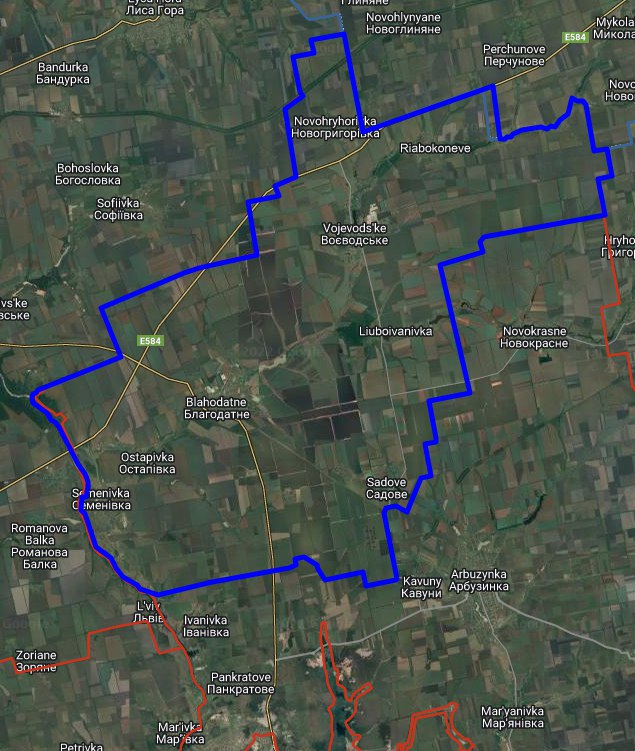 Умовні позначення:- межа частини території під створення топографічної основи в М 1:10 000 (загальною орієнтовною площею 40 313,2 га)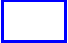 Додаток № 3 до тендерної документаціїДодаток 1 до Договору Технічне завдання
на надання послуги з топографо-геодезичного знімання та аерофотографування з подальшим виготовленням із застосуванням геоінформаційних технологій у цифровій формі топографічної основи масштабу 1:500 с. Благодатне Миколаївської області (ДК 021:2015 – 71250000-5 Архітектурні, інженерні та геодезичні послуги). 1. Підстава виконання робіт/надання послуг:Договір між Благодатненською сільською радою (Замовник) та ______________(Виконавець).2. Інформація про Замовника:Україна, 55325, Миколаївська область, Первомайський район c.Благодатне, вул.Ювілейна,163. Інформація про Виконавця:_________________________________________________________________________4. Загальні відомості:Це технічне завдання (надалі - ТЗ) розроблено на отримання цифрових наборів геопросторових даних топографічної основи  с. Благодатне Миколаївської області, в масштабі 1:500 з об’єктовим складом визначеним для масштабу 1:500.Загальна орієнтовна площа виконання робіт складає 0,5 га. Точне місцерозташування буде визначене під час надання послуг. Вимоги складені з врахуванням застосування професійної геоінформаційної системи ArcGIS.5. Терміни та визначенняАтрибут об’єкта – характеристика просторового об’єкта з її якісними та кількісними значеннями, що характеризують його у відповідному класі.База геоданих – це сукупність географічних наборів даних різних типів, що використовуються в загальних папках файлової системи або в реляційній базі даних.Векторна форма подання – спосіб подання цифрових топографічних даних у вигляді меж об’єктів з використанням елементів конструктивної геометрії (точок, ліній, полігонів (багатокутників) або їх комбінацій).Геопросторові дані – набір даних про геопросторовий об’єкт.Геопросторовий об’єкт – об’єкт реального світу, що характеризується певним місцезнаходженням на Землі і визначений у встановленій системі просторово-часових координат.Ідентифікаційний код - це індивідуальний код, що не повторюється та присвоюється кожному окремо визначеному топографічному об’єкту або узагальнюючому представленню групи об’єктів під час формування їх геопросторових даних у відповідності до системи класифікації та кодування і залишається незмінним протягом усього часу їх існування в базі даних.Растрова форма подання - спосіб подання електронної картографічної інформації у вигляді матриці елементів (пікселів), значення яких відповідає кодам кольорів елементів картографічного зображення.Формат електронних даних - структура даних, що використовується для цифрового подання інформації.Цифрова топографічна основа - це цифрові набори геопросторових даних та тематичний опис відповідних топографічних об’єктів у відповідності до прийнятої системи класифікації та кодування.6. Мета створення цифрової топографічної основиЦифрова топографічна основа створюється з метою розроблення проектної документації на будівництво або інших пов’язаних із будівництвом цілей, у с. Благодатне Миколаївської області.Загальна площа виконання робіт по створенню у цифровій формі топографічної основи М 1:500  с. Благодатне Миколаївської області, орієнтовно складає 0,5 га. 7. Перелік основних нормативних та нормативно-технічних документів, якими необхідно користуватись під час проектування та проведення робіт:Закон України «Про топографо-геодезичну і картографічну діяльність»;Закон України «Про регулювання містобудівної діяльності»;Закон України «Про національну інфраструктуру геопросторових даних»;Постанова Кабінету Міністрів України від 22.09.2004 № 1259 «Деякі питання застосування геодезичної системи координат»;Інструкція про порядок контролю і приймання топографо-геодезичних та картографічних робіт затверджена наказом Головного управління геодезії, картографії та кадастру України від 17.02.2000 №19;Постанова КМУ «Про містобудівний кадастр» від 25.05.2011 р. за №559;Інструкція з топографічного знімання у масштабах 1:5000, 1:2000, 1:1000, 1:500 (ГКНТА-2.04-02-98), затверджена наказом Головного управління геодезії, картографії та кадастру при Кабінет Міністрів України від 09.04.1998 №56 та зареєстрована в Міністерстві юстиції України від 23.06.1998 за №393/2833;Класифікатор інформації, яка відображається на топографічних планах масштабів1:5 000, 1:2 000, 1:1 000, 1:500, затверджений наказом Головного управління геодезії, картографії та кадастру при Кабінеті Міністрів України від 09.03.2000 №25;Основні положення створення топографічних планів масштабів 1:5 000, 1:2 000, 1:1 000, 1:500, затверджені наказом Головного управління геодезії, картографії та кадастру при Кабінеті Міністрів України від 24.01.1994 № 3;Умовні знаки для топографічних планів масштабу 1:5 000, 1:2 000, 1:1 000, 1:500 затверджені наказом Міністерства екології та природних ресурсів України від 03.08.2001 р. за №295;Наказ від Міністерства аграрної політики 02.12.2016 р. за №509 «Про затвердження Порядку використання геодезичної референтної системи координат УСК-2000 при здійсненні робіт із землеустрою»;Постанова КМУ «Про порядок функціонування національної інфраструктури геопросторових даних» від 26.05.2021 р. за №532.8. Загальні вимогиЦифрова топографічна основа   с. Благодатне Миколаївської області, має бути створена цілісним масивом даних у масштабі 1:500, у відповідності до встановлених нормативних документів та до прийнятої системи класифікації та кодування в місцевій системі координат МСК-48 та системі координат УСК-2000. Система висот – Балтійська 1977.Цифрова топографічна основа повинна забезпечувати можливість програмної обробки даних, мати структуру топографічної інформації, яка забезпечить можливість внесення змін та доповнень.9. Вимоги до застосування систем координат та планово-висотної основиЦифрову топографічну основу необхідно створити в місцевій системі координат Чернігівської області МСК-48, що має математичний зв'язок з Державною геодезичною референцною системою координат УСК-2000 та світовою системою координат, а також у державній системі координат УСК-2000.При створенні планово-висотної основи повинні використовуватися пункти Державної геодезичної мережі. Координати пунктів планово-висотної основи необхідно обчислити в місцевій системі координат МСК-48, утвореної від системи координат УСК-2000.Роботи з геодезичного забезпечення створення цифрової топографічної основи повинні, в межах необхідності, включати обстеження пунктів Державної геодезичної мережі (ДГМ), висотної геодезичної основи (ВГО) та геодезичних мереж згущення (ГМЗ) на відповідній території.Згущення геодезичних мереж може бути виконана також за допомогою GPS-спостережень.Для GPS-мережі повинна бути здійснена прив'язка не менш як до трьох пунктів державної геодезичної мережі, на яких обов'язково виконуються GPS-спостереження.Щільність геодезичної основи повинна бути доведена побудовою геодезичних мереж згущення в населеному пункті не менше ніж до чотирьох пунктів на 1 кв.км у забудованій частині та одного пункту на 1 кв.км на незабудованих територіях.10. Вимоги до аерозніманняАерознімання   с. Благодатне Миколаївської області, для створення цифрової топографічної основи має виконуватись весною або восени до появи снігового покриву.Результатом обробки матеріалів аерознімання є цифровий масив даних з роздільною здатністю не більше ніж 5 см/піксель.Цифрові масиви даних повинні бути підготовлені у відповідному форматі для внесення до бази даних містобудівного кадастру.11. Вимоги до топографічного зніманняТопографічне знімання  с. Благодатне Миколаївської області, виконується електронними тахеометрами та/або GPS-приймачами.При тахеометричному зніманні щільність пунктів знімальної основи повинна забезпечувати можливість прокладання тахеометричних ходів, які не суперечать технічним вимогам «Інструкції з топографічного знімання у масштабах 1:5 000, 1:2 000, 1:1 000, 1:500».Виконання польових робіт при тахеометричному зніманні слід поєднувати з повною камеральною обробкою матеріалів знімання. Для автоматизації даних робіт необхідно використовувати геоінформаційне програмне забезпечення, яке дає змогу виконувати всі обчислення та формувати топографічні плани в цифровому і графічному вигляді.Пікетні точки повинні рівномірно покривати територію знімання. Щільність пікетних точок повинно забезпечити подальше відображення форм рельєфу.12. Вимоги щодо формування складу та структури бази геоданихБазові геопросторові дані забезпечують виробництво та використання тематичних геопросторових даних, становлять уніфіковану єдину топографічну основу для забезпечення інтероперабельності геопросторових даних, їх інтеграції та міжвідомчої інформаційної взаємодії.Геопрострові дані   с. Благодатне Миколаївської області, на вимогу Постанови КМУ «Про порядок функціонування національної інфраструктури геопросторових даних» від 26.05.2021 р. за №532, повинні бути створені в Державній геодезичній референцній системі координат УСК-2000 та Балтійській системі висот 1977 року для подальшого їх використання при веденні національної інфраструктури геопросторових даних.Цифрове представлення топографічних об’єктів в базі геоданих повинне бути виконане з урахуванням вимог міжнародних стандартів серії ISO 19100 “Географічна інформація/ Геоматика” та національних стандартів у сфері географічної інформації.Створена цифрова топографічна основа с. Благодатне Миколаївської області, повинна включати в себе значення кількісних та якісних характеристик, а також кодів об’єктів у відповідності до системи класифікації та кодування топографічної інформації для топографічних планів відповідного масштабу та мати топологічно-узгоджену структуру геопросторової інформації.Інформаційна структура цифрових топографічних даних повинна забезпечити здійснення витягів інформації про об’єкт та здійснення операції з масивами даних: введення, коригування, перегляд та видалення в базі геоданих містобудівного кадастру.Структура цифрової топографічної основи повинна бути побудована на принципах об’єктно-орієнтованих систем, складатись з окремих елементів та об’єктів, узагальнюючих об’єктів, сегментів та підсегментів. При цьому усі суттєвості в цифровій топографічній основі мають бути зв’язані генетичними або просторовими взаємовідносинами типу «мати-дочка».Змістовні властивості топографічних об’єктів та їх узагальнюючого представлення в процесі створення цифрової топографічної основи подаються у вигляді семантичної інформації. Семантичну інформацію складає множина якісних та кількісних характеристик, які представляють собою атрибути відповідних об’єктів або їх узагальнюючого представлення.Кожен топографічний об’єкт або їх узагальнююче представлення при створенні цифрової топографічної основи повинні мати окремий ідентифікаційний код. За систему кодування топографічних об’єктів або їх узагальнюючого представлення необхідно прийняти їх ідентифікаційні коди та коди відповідних ознак затвердженого «Класифікатора топографічної інформації, яка відображається на топографічних планах масштабів 1:5 000, 1:2 000, 1:1 000, 1:500». За відсутності окремих кодів ознак, які характеризують об’єкти класифікації необхідно використати в першу чергу державну систему кодів, при їх відсутності – відомчу, а при відсутності обох – систему кодів, яка традиційно використовується в існуючих інформаційних системах.Усі елементи цифрової топографічної основи, які відносяться до її окремого об’єкта повинні мати у відповідному атрибуті ідентифікаційний код цього об’єкта, а усі елементи об’єктів, які відносяться до їх узагальнюючого представлення – їх ідентифікаційний код.На топографічних планах з потрібною точністю і детальністю для масштабу 1:500 необхідно відобразити (за наявності):пункти державної геодезичної мережі планової та висотної основи;будинки і будівлі, їхні характеристики згідно з умовними знаками відповідного масштабу;промислові об'єкти;залізниці, шосейні та ґрунтові дороги і споруди при них - мости, тунелі, шляхопроводи, віадуки, переїзди і т.ін.;гідрографія - річки, озера, водосховища, площі розливів і т.ін. Берегові лінії наносяться за фактичним станом на час знімання або на межень;об'єкти гідротехнічні та водного транспорту - канали, канави, водоводи і водорозподільчі пристрої, греблі, пристані, причали, моли, шлюзи, маяки, навігаційні знаки і т.ін.;об'єкти водопостачання - колодязі, колонки, резервуари, відстійники, природні джерела і т.ін.;рельєф місцевості, що відображається горизонталями, позначками висот і умовними знаками обривів, скель, ярів, осипів, зсувів, ям, курганів і т.ін. Форми мікрорельєфу, що відображаються напівгоризонталями або допоміжними горизонталями;рослинність деревна, чагарникова, трав'яна, культурна рослинність (ліси, сади, плантації, луки і т.ін.), окремі дерева і кущі;межі землекористувань, різні огорожі;власні вулиць, залізничних станцій, пристаней, озер, річок, перевалів, долин, ярів та інших географічних об'єктів.Цифрова топографічна основа за змістом повинна бути створена у складі наступних базових сегментів:математичні елементи, елементи планової і висотної основи (астрономічні пункти, пункти державної геодезичної мережі, точки знімальної мережі, пункти нівелірних мереж, позначки висот, межові знаки), які були використані для створення топографічної онови;рельєф суші (форми рельєфу, які не виражаються горизонталями, форми рельєфу зумовлені діяльністю поверхневих і підземних вод, форми рельєфу зумовлені діяльністю вітру, форми рельєфу тектонічного і вулканічного походження, форми рельєфу зумовлені багаторічною мерзлотою, форми рельєфу зумовлені діяльністю комплексу ерозійних факторів);гідрографія і гідрографічні споруди (водойми, об’єкти прибережної смуги, водоспади і пороги, водотоки, характеристики гідрографії, які виділяються як самостійні об’єкти, джерела води, гідрографічні споруди, переправи і морські шляхи, острови);населені пункти ( окремі будівлі, елементи внутрішньої структури населеного пункту, елементи окремих будівель, споруд);промислові, сільськогосподарські і соціально-культурні об’єкти (промислові об’єкти, сільськогосподарські об’єкти, соціально-культурні об’єкти, допоміжні об’єкти при спорудах);дорожня мережа і дорожні споруди (дорожня мережа, дорожні споруди, характеристики (атрибутивні дані) дорожньої мережі, що виділяються як самостійні об’єкти, зокрема вісь вулиць, які формуються цілісними полілінійними об’єктами з прив’язкою атрибутів назв вулиць);рослинний покрив і ґрунти (рослинний покрив, ґрунти);межі, огорожі і окремі природні явища (кордони, огорожі, компактно розміщені об’єкти, об’єкти, які не мають визначеного характеру локалізації).При створенні цифрової топографічної основи текстові атрибутивні характеристики допускається вносити до бази геоданих у відповідності до встановлених умовних скорочень.13. Вимоги з використання вихідних та довідкових матеріалівПри створенні у цифровій формі топографічної основи с. Благодатне Миколаївської області, необхідно використати, у якості вихідних матеріалів:дане технічне завдання на виконання робіт;схему меж надання послуг.При створенні цифрової топографічної основи пропонується використати у якості довідкових матеріалів (за наявності):топографічні плани попередніх років відповідного і більшого масштабів;каталоги координат геодезичних пунктів;схеми інженерних комунікацій на території населеного пункту;схеми (карти) із зазначеними адресами земельних ділянок в населеному пункті;інші матеріали.Вихідні матеріали повинні забезпечити точність, достовірність та повноту відображення стану місцевості для метричної та семантичної інформації, що встановлена відповідними нормативними документами для цифрової топографічної основи масштабу 1:500.14. Вимоги щодо застосування окремих положень законодавчих актів при створенні топографічної основиПри створенні цифрової топографічної основи необхідно віднести:до точкових об’єктів - об’єкти, зображення яких має розміри площі в масштабі створеної топографічної основи 1 мм2 і менше. Положенню точкового об’єкта на місцевості повинна відповідати головна точка його позамасштабного умовного знаку, який буде його зображувати на аналоговому або електронному плані.до лінійних об’єктів - лінійно-протяжні об’єкти, зображення яких має ширину 1 мм і менше в масштабі плану. Положенню лінійного об’єкта на місцевості має відповідати осьова лінія його позамасштабного умовного знаку, який буде його зображувати на аналоговому або електронному плані.до площинних об’єктів - об’єкти, зображення яких має площу більшу 1 мм2 в масштабі плану.В процесі цифрового перетворення математичних елементів та елементів планово-висотної основи необхідно за наданими координатами з Банку геодезичних даних нанести пункти планової та висотної основи (астрономічної, геодезичної, зйомочної), які мають підписи відміток висот.В процесі цифрового представлення рельєфу суші відповідний набір повинен забезпечити відображення усіх обривів, скель, ярів, вимоїн, зсувів, сухих русел, карстових воронок тощо.В процесі цифрового представлення об'єктів гідрографії та гідрографічних споруд до обов’язкового цифрового набору необхідно віднести водойми (озера, водосховища тощо), водотоки (ріки, канали, струмки, канави тощо), об’єкти прибережної смуги (берегові обмілини і мілини, береги обривисті тощо), об’єкти навігаційної небезпеки (рифи, камені, скелі тощо), характеристики гідрографії, що виділяються як самостійні об’єкти (урізи води, напрямки течії тощо), джерела води та гідротехнічні споруди (греблі, шлюзи, портові і причальні споруди, водопровідні та водорозподільні споруди тощо).В процесі цифрового представлення об’єктів населеного пункту сформувати окремі будівлі та елементи внутрішньої структури у відповідності до вимог нормативних документів зазначеного масштабу.Технічні вимоги щодо застосування електронної бібліотеки умовних знаків для технологічного відображення просторових даних на стадії виконання робіт не встановлюються, але рекомендується використовувати набір зручних для читання спрощених умовних знаків.При формуванні електронного зображення або підготовки до друку векторних або аналогових варіантів цифрової топографічної основи с. Благодатне Миколаївської області, необхідно використовувати програмні засоби базової геоінформаційної системи для побудови та використання бібліотек встановлених умовних знаків для відповідних масштабів, що в свою чергу забезпечить відображення усіх сутностей відповідних об'єктів.15. Вимоги до виконавців робітВ процесі планування та виконання робіт зі створення планово-картографічних матеріалів (топографічних планів М 1:500) у кожному окремому технологічному процесі обов'язкова наявність сертифікованого інженера-геодезиста, який підтверджується наявним діючим сертифікатом інженера-геодезиста.16. Вимоги щодо представлення результатів та приймання робітЕтапи та терміни виконання робіт визначаються календарним планом, який є складовою частиною договору між замовником та виконавцем. Результати робіт передаються Замовнику у термін, визначений календарним планом.Приймання результатів робіт здійснюється в установленому порядку у відповідності до вимог нормативних документів зі складанням відповідного акту.Замовник перевіряє хід і якість робіт у відповідності до чинного законодавства та укладеного договору між замовником та виконавцем.Результати виконаних робіт замовнику передаються в друкованому та електронному вигляді.17. Вимоги до друкованих матеріалів, які передаються замовниковіТехнічний звіт про комплекс топографо-геодезичних робіт М 1:500 - 2 прим.Планшети у кольоровому вигляді, в нарізці номенклатурних аркушів М 1:500 в місцевій системі координат МСК-48 – 2 прим.18. Вимоги до даних, які передаються замовникові за результатами топографічного знімання М 1:500 у цифровій форміМатеріали передаються у вигляді електронних файлів на магнітних (цифрових) носіях.Геопросторові дані передаються у вигляді електронних файлів:у векторному поданні у файловій базі даних ArcGIS - цифрові векторні набори геопросторових даних в М 1:500 у форматі *.gdb у місцевій системі координат МСК-48 та у системі координат УСК-2000, з документами карт (креслень) у форматі *.mxd;у векторному форматі *.dmf, *.dwg, *.shp у місцевій системі координат МСК-48 та у системі координат УСК-2000;цифрових масивів даних (аерофотоабрисів) у форматі *.tiff;документів плану (планшетів) М 1:500 у форматах *.pdf та *.jpg;Текстові матеріали передаються у формі структурованих документів у форматі *.pdf.Додаток № 4 до Тендерної документації Лист – згодана обробку наявних персональних данихМи (я) ____________________________________________________________________________________(зазначити найменування учасника)в особі ____________________________________________________________________________________(зазначити посаду, ПІБ. уповноваженої особи учасника) з метою забезпечення участі у процедурі торгів, цивільно-правових та господарських відносинах, надаємо (-ю) згоду на обробку, зберігання, використання, поширення та доступ до наданих нами (мною) у тендерній пропозиції даних, згідно Закону України «Про публічні закупівлі» та інших норм чинного законодавства України. Наведена інформація тендерної пропозиції, також може надаватись третім особам.Посада, прізвище, ініціали, власноручний підпис уповноваженої посадової особи Учасника, завірена печаткою (у разі її використання)“ ____” _________ 2022 р.Додаток № 4 до Тендерної  документаціїПРОЄКТ ДОГОВОРУ №______                                                     НА ЗАКУПІВЛЮ ПОСЛУГс. Благодатне                 	                	     	                       «____» ____________2022 рокуБлагодатненська сільська рада, в особі _________________________________________________, діючого на підставі ________________________________________________________________ (далі – Замовник), з однієї сторони, і ____________ в особі __________, що діє на підставі ______________, (далі – Виконавець), з іншої сторони, разом – Сторони, уклали цей договір (далі – Договір) про наступне: ПРЕДМЕТ ДОГОВОРУ1.1. Виконавець зобов'язується за завданням Замовника надати послуги: Послуги  з топографо-геодезичного знімання та аерофотографування з подальшим виготовленням із застосуванням геоінформаційних технологій у цифровій формі топографічної основи масштабу 1:500 та масштабу 1:10000 території Благодатненської сільської територіальної громади Миколаївської області (ДК 021:2015 – 71250000-5 Архітектурні, інженерні та геодезичні послуги) відповідно до умов цього Договору (далі – Послуга), а Замовник - прийняти і оплатити такі послуги.  1.2. Найменування, технічні вимоги, обсяг послуг та вимоги до якості Послуги зазначено у Технічному завданні (Додаток № 1 до Договору), що є невід'ємною частиною цього Договору.1.3. Якість Послуги та строки  надання Послуг має відповідати умовам, визначеним чинним законодавством щодо такого роду Послуг, державним стандартам та Технічному завданню (Додаток № 1 до Договору), що є невід'ємною частиною цього Договору.1.4.Сторони погодили, що всі виключні авторські майнові права інтелектуальної власності  на результат наданих  послуг за цим Договором, належать Замовнику на весь строк дії авторського права, на всю територію України та за її межами. ПОРЯДОК НАДАННЯ ПОСЛУГ2.1. Виконавець надає Послуги, передбачені цим Договором. Строки надання Послуг встановлені в Календарному плані (Додаток № 2 до Договору), що є невід’ємною частиною цього Договору. Строк надання Послуги за Договором (в цілому) – до 31.12.2022 року.2.2. Результатом надання Послуги в цілому є документи та матеріали визначені технічним завданням (Додаток № 1 до Договору).2.3. Результати надання Послуги передаються Замовнику у формі зазначеній в п. 2.2. Договору, за адресою: ________________________, в терміни, визначені календарним планом надання послуг.2.4. Сторони домовились, що обов'язок та витрати щодо організації та виконання аерофотознімальних робіт несе Виконавець.2.5. Виконавець гарантує, що авторські майнові права інтелектуальної власності на результат Послуг, що надається за цим Договором не закладені і не є предметом суперечок з третіми особами. Виконавець гарантує, що на момент передачі результату Послуг ним будуть врегульовані всі питання і формальності з творцями та/або виробниками та/або авторами результату Послуг (у тому числі і питання, пов'язані з виплатою авторської винагороди), а також гарантує, що у творців та/або виробників та/або авторів результату Послуг відсутні будь-які підстави оспорювати використання майнових прав інтелектуальної власності на результат Послуг.2.6. В разі необхідності, Виконавець може залучити спеціалізовані підприємства (організації). фізичних осіб (далі - «Субвиконавця») для виконання окремих обсягів (об'єктів, етапів, видів) Послуг на виконання цього Договору. При цьому відповідальність за неналежне виконання і/або порушення Виконавцем і Субвиконавцем умов цього Договору перед Замовником несе Виконавець.Виконавець має право залучити до надання Послуг за цим Договором Субвиконавця за умови, якщо у складі тендерної пропозиції Виконавцем надано інформацію та відповідні підтверджуючі та гарантійні документи щодо Субвиконавця.ПОРЯДОК ЗДАЧІ І ПРИЙМАННЯ ПОСЛУГПриймання Послуг оформлюється актом приймання – передачі Послуг (далі – Акт), після надання результатів виконання Послуг в обсязі передбаченому Технічним завданням (Додаток № 1 до Договору), що є невід'ємною частиною цього Договору.3.2 По завершенню виконання Послуг, протягом 3-х робочих днів Виконавець готує Акт і надає його Замовнику. До Акту додається результат Послуг, що вказані у пункті 2.2. цього Договору, у формі, вказаній у п. 2.3. цього Договору. Замовник протягом 5-ти робочих днів перевіряє достовірність Акту в частині обсягів, відповідності технічним вимогам, якості та результатів наданих Послуг, підписує його в межах цього строку, та передає Виконавцю. 3.3.У разі виявлення недоліків у наданій Виконавцем Послугах Замовник, протягом 2-х робочих днів, письмово повідомляє Виконавця про такі недоліки з мотивованими запереченнями проти підписання Акту. 3.4. Виконавець безоплатно в термін не більше 10 календарних днів усуває недоліки, виявлені під час приймання Послуг, а також відшкодовує Замовнику витрати, пов’язані з усуненням недоліків, спричинених неналежним наданням послуг. Після усунення Виконавцем недоліків, уповноваженими представниками Сторін підписується Акт.3.5. Датою надання Послуги є дата підписання уповноваженими представниками Сторін відповідного Акту.ЦІНА ДОГОВОРУ ТА ПОРЯДОК РОЗРАХУНКІВ 4.1. Ціна цього Договору згідно із Кошторисом (Додаток № 3 до Договору), що є невід’ємною частиною цього Договору, становить ___________,__ грн. (_____________ грн. __ коп.) з ПДВ/без ПДВ.4.2. Вартість витратних матеріалів, які використовує Виконавець для надання Послуги або етапів Послуги за цим Договором, авторська винагорода, витрати щодо організації та виконання аерофотознімальних робіт, страхування, транспортні та будь-які інші витрати, пов’язані з виконанням умов цього Договору, тощо включено до ціни цього Договору.4.3. Ціна цього Договору може бути зменшена в залежності від реального фінансування видатків Замовника, про що він зобов’язується повідомити Виконавця. Зазначені зміни оформлюються додатковою угодою до Договору.4.4. Підставою для розрахунків Сторін є підписаний уповноваженими представниками Замовника та Виконавця Акт. 4.5. Оплата послуг здійснюється Замовником протягом 14 (чотирнадцяти) банківських днів після підписання Сторонами Акту шляхом перерахування грошових коштів на розрахунковий рахунок Виконавця.4.6. Розрахунки за цим Договором здійснюються у національній валюті Україні в безготівковій формі.4.7. Зобов’язання Замовника зі сплати послуг за Договором виникають відповідно до частини першої статті 23 Бюджетного кодексу України лише за наявності відповідного бюджетного призначення та фінансування.4.8. Розрахунки проводяться Замовником на підставі частини першої статті 49 Бюджетного кодексу України в національній валюті України в безготівковій формі. 4.9. У разі затримки бюджетного фінансування розрахунки за надані послуги здійснюються протягом 30 (тридцяти) календарних днів з дати отримання Замовником бюджетного фінансування на свій реєстраційний рахунок.4.10. Якщо до завершення повного об’єму надання послуг Виконавцем Замовником буде здійснено повний розрахунок з Виконавцем (тобто Замовником на банківський рахунок Виконавця до завершення повного об’єму надання послуг Виконавцем буде перераховано всю суму вартості послуг за Договором), то в такому випадку всі суми перерахованих таким чином коштів можуть бути використані Виконавцем в процесі ведення своєї звичайної господарської діяльності.ПРАВА ТА ОБОВ'ЯЗКИ СТОРІН5.1. Замовник зобов'язаний: 5.1.1. Надати Виконавцю вихідні дані, визначені в Технічному завданні (Додаток № 1 до Договору), що є невід'ємною частиною цього Договору;5.1.2. Прийняти надані Послуги  в порядку, визначеному в розділі третьому цього Договору;5.1.3. Своєчасно та в повному обсязі розрахуватись за надані Послуги.5.2. Замовник має право: 5.2.1. Контролювати додержання Виконавцем строків надання Послуг, встановлених цим Договором;5.2.2. Зменшувати обсяг закупівлі Послуг та/або ціну цього Договору залежно від реального фінансування видатків. У такому разі Сторони вносять відповідні зміни до цього Договору, шляхом укладання додаткової угоди; 5.2.3. Повернути Акт Виконавцю без здійснення оплати в разі неналежного його оформлення (відсутність печатки, підписів, тощо) або відсутності результатів Послуги, що мають додаватися до Акту згідно з умовами цього Договору;5.2.4. Здійснювати контроль за кількістю та якістю надання Виконавцем Послуги. 5.3. Виконавець зобов'язаний: 5.3.1. Надати Послуги у строки, встановлені Календарним планом (Додаток №2), який є невід`ємною частиною Договору; 5.3.2. Інформувати, за запитом Замовника, про стан надання Послуг.5.3.3. Надати Послуги, обсяг та якість яких відповідає умовам, установленим цим Договором та вимогам Технічного завдання (Додаток №1 доДоговору), яке є невід`ємною частиною Договору.5.4. Виконавець має право: 5.4.1. В повному обсязі отримувати плату за надані Послуги; 5.4.2. На дострокове надання Послуг за письмовим погодженням Замовника. 6 . ВІДПОВІДАЛЬНІСТЬ СТОРІН6.1. У разі невиконання або неналежного виконання своїх зобов'язань за Договором Сторони несуть відповідальність, передбачену законодавством та цим Договором. 6.2. Виконавець зобов’язується відшкодувати Замовнику збитки, завдані в результаті надання послуг неналежної якості, а також сплатити на користь Замовника неустойку (штраф, пеню). 6.3. Виконавець, в разі порушення строків виконання своїх зобов’язань, передбачених цим Договором, сплачує Замовнику пеню в розмірі 0,1 відсотка від вартості невиконаних в строк зобов’язань, за кожний день прострочення, а за прострочення понад тридцять днів - додатково сплачує штраф у розмірі семи відсотків від вартості невиконаних в строк зобов’язань.6.4. Сплата пені і відшкодування збитків, завданих невиконанням або неналежним виконанням обов’язків не звільняють Сторону від виконання прийнятих на себе зобов’язань за цим Договором.6.5. У разі несвоєчасної, згідно з Податковим кодексом України, електронної реєстрації податкових накладних/розрахунків коригування у ЄРПН, винна Сторона сплачує штраф на підставі виставленого рахунку у розмірі втраченого податкового кредиту/суми зменшення податкових зобов’язань з податку на додану вартість. Штраф сплачується протягом 5 (п’яти) календарних днів після кінцевої дати подання декларації з податку на додану вартість за місяць.6.6. Замовник звільняється від відповідальності за прострочення оплати та терміни оплати продовжується у випадку відсутності фінансування та/або у випадку нездійснення оплати платіжного доручення Замовника на оплату послуг за цим договором Управлінням Державної казначейської служби.7. ОБСТАВИНИ НЕПЕРЕБОРНОЇ СИЛИ7.1. Сторони звільняються від відповідальності за порушення договірних зобов'язань, якщо вони зумовлені обставинами непереборної сили, що перешкоджають належному виконанню цього Договору.7.2. Під обставинами непереборної сили розуміються обставини, які виникли після укладання Договору в результаті непередбачених та непереборних стороною подій надзвичайного характеру (війна, стихійні лиха, заборони державних органів, тощо).7.3. Сторона, що не може виконувати зобов'язання за цим Договором унаслідок дії обставин непереборної сили, повинна не пізніше, ніж протягом п’яти календарних днів з моменту їх виникнення повідомити про це іншу Сторону у письмовій формі. Несвоєчасне повідомлення про існування обставин форс-мажору та надання підтверджуючих документів позбавляє відповідну Сторону права посилатися на них як на обставини, що звільняють від відповідальності за повне або часткове невиконання зобов’язання.7.4. Доказом виникнення обставин непереборної сили та строку їх дії є документ Торгово-промислової палати України. 7.5. У разі існування обставин, передбачених п. 7.2. (за умови дотримання п. 7.3.), строк надання послуг та дія Договору продовжується на час існування таких обставин.7.6. У разі коли строк дії обставин непереборної сили продовжується більше трьох місяців, кожна із Сторін в установленому порядку має право розірвати цей Договір. 8. ВИРІШЕННЯ СПОРІВ8.1. У випадку виникнення спорів або розбіжностей Сторони зобов'язуються вирішувати їх шляхом взаємних переговорів та консультацій.8.2. У разі недосягнення Сторонами згоди спори (розбіжності) вирішуються у судовому порядку.9. СТРОК ДІЇ ДОГОВОРУ9.1. Цей Договір набирає чинності з дня підписання його Сторонами і діє до 31.12.2022 р. та в будь-якому випадку до повного виконання сторонами своїх зобов’язань за Договором.9.2. Закінчення строку дії Договору не звільняє Сторони від відповідальності за невиконання чи несвоєчасне виконання умов Договору, які вони допустили протягом строку дії Договору.9.3. Цей Договір укладається і підписується у двох примірниках, що мають однакову юридичну силу.10. ПОРЯДОК ЗМІН УМОВ ДОГОВОРУ ПРО ЗАКУПІВЛЮ10.1.	Зміни та доповнення, додаткові угоди та додатки до цього Договору є його невід’ємною частиною і мають юридичну силу у разі, якщо вони викладені у письмовій формі, підписані Сторонами і скріплені печатками. Зміни у цей Договір можуть бути внесені тільки за домовленістю Сторін, яка оформляється додатковою угодою до цього Договору.10.2.	Пропозицію щодо внесення змін до Договору може зробити кожна із сторін Договору.10.3.	Пропозиція щодо внесення змін до Договору має містити обґрунтування необхідності внесення таких змін договору і виражати намір особи, яка її зробила, вважати себе зобов'язаною у разі її прийняття. Обмін інформацією щодо внесення змін до Договору здійснюється у письмовій формі шляхом взаємного листування.10.4.	Відповідь Сторони, якій адресована пропозиція щодо змін до Договору, про її прийняття повинна бути повною і безумовною.10.5.	Зміна Договору допускається лише за згодою сторін, якщо інше не встановлено договором або законом. В той же час, договір може бути змінено або розірвано за рішенням суду на вимогу однієї із сторін у разі істотного порушення договору другою стороною та в інших випадках, встановлених договором або законом.10.6.	У разі зміни Договору зобов'язання сторін змінюються відповідно до змінених умов щодо предмета, місця, строків виконання тощо.10.7.	Істотні умови договору про закупівлю не можуть змінюватися після його підписання до виконання зобов’язань сторонами в повному обсязі, крім випадків, що передбачені ст. 41 Закону України «Про публічні закупівлі».11. ІНШІ УМОВИ 11.1. Представники Сторін, уповноваженні на укладання цього Договору, погодились, що їх персональні дані, які стали відомі Сторонам в зв’язку з укладанням цього Договору включаються до баз персональних даних Сторін. 11.2.	Підписуючи даний Договір, уповноважені представники Сторін дають згоду (дозвіл) на обробку їх персональних даних, з метою підтвердження повноважень суб’єкта на укладання, зміну та розірвання Договору, забезпечення реалізації адміністративно-правових і податкових відносин, відносин у сфері бухгалтерського обліку та статистики, а також для забезпечення реалізації інших передбачених законодавством відносин. Представники Сторін підписанням цього Договору підтверджують, що вони повідомлені про свої права відповідно до ст. 8 Закону України «Про захист персональних даних».11.3. При зміні місцезнаходження або банківських реквізитів Сторони повідомляють одна одну письмово протягом 3-х днів з дати їх зміни.11.4. Всі питання, які не знайшли відображення в цьому договорі, Сторони вирішують у відповідності з нормами Цивільного кодексу України та Господарського кодексу України, що регулюють договори про надання послуг, а також іншими нормами.11.5. Сторони зобов’язуються виконувати вимоги Податкового кодексу України щодо електронного адміністрування податку на додану вартість.11.6.	Виконавець погоджується, що текст цього Договору, будь-які документи, проекти, інформація, дані або повідомлення, які стосуються цього Договору, отримані за цим Договором або пов’язані із виконанням цього Договору або отримані шляхом спостереження, а також будь-яка інформація, що стосується господарської діяльності Замовника, як то в письмовому або усному вигляді або отримана шляхом спостереження - є конфіденційною інформацією, що становить значну комерційну цінність для Замовника, і не може передаватися Виконавцем третім особам без попередньої письмової згоди на те Замовника, крім випадків, коли така передача пов'язана з виконанням цього Договору, а також у випадках, передбачених чинним законодавством України. Конфіденційна інформація є комерційною таємницею і захищається як комерційна таємниця у відповідності із законодавством України.11.7. Підписуючи цей Договір уповноважені представники Сторін дають згоду, що ціна договору відповідає цінам на аналогічний предмет закупівлі, визначеним шляхом моніторингу цін на ринку України на момент укладення договору.12. АНТИКОРУПЦІЙНІ ЗАСТЕРЕЖЕННЯ12.1. Сторони повністю дотримуються принципів протидії усім формам корупції, забезпечують регулярну оцінку корупційних ризиків в своїй діяльності і здійснюють антикорупційні заходи згідно із затвердженою Антикорупційною програмою Замовника.12.2. Усім працівникам як зі сторони Замовника, так зі сторони Виконавця заборонено приймати або пропонувати прямо чи опосередковано в процесі виконання ними своїх обов’язків гроші, подарунки, послуги, будь-які інші матеріальні винагороди з метою спонукання здійснити або не здійснювати певні дії залежно від можливостей їхньої роботи чи посади.12.3. Сторони зобов’язуються інформувати одна одну про будь-який конфлікт інтересів, факти корупції, що можуть вплинути на виконання Договору.13. ДОДАТКИ ДО ДОГОВОРУ14. РЕКВІЗИТИ ТА ПІДПИСИ СТОРІНДодаток №2 до Договору Календарний планРЕКВІЗИТИ ТА ПІДПИСИ СТОРІНБЛАГОДАТНЕНСЬКА СІЛЬСЬКА РАДАЗАТВЕРДЖЕНО:Рішення уповноваженої особи№ 38 від 14.10. 2022 року                                           Уповноважена особа________________       Скуртова Ю.О.                                                                                                                                                                                  (підпис)                              (ПІБ)Розділ I. Загальні положення Розділ I. Загальні положення Розділ I. Загальні положення 1. Терміни, які вживаються в тендерній документації1.1.1. Тендерна документація (далі – ТД) розроблена на виконання вимог Закону України «Про публічні закупівлі» № 922-VІІІ від 25.12.2015 року (зі змінами та доповненнями) (далі Закон). Терміни, які використовуються в цій тендерній документації, вживаються у значенні, наведеному у Законі.1.1.1. Тендерна документація (далі – ТД) розроблена на виконання вимог Закону України «Про публічні закупівлі» № 922-VІІІ від 25.12.2015 року (зі змінами та доповненнями) (далі Закон). Терміни, які використовуються в цій тендерній документації, вживаються у значенні, наведеному у Законі.2. Інформація про замовника торгів  2. Інформація про замовника торгів  2. Інформація про замовника торгів  2.1. повне найменування БЛАГОДАТНЕНСЬКА СІЛЬСЬКА РАДА БЛАГОДАТНЕНСЬКА СІЛЬСЬКА РАДА2.2. Категорія замовникаорган державної влади та орган місцевого самоврядування, об’єднання територіальних громадорган державної влади та орган місцевого самоврядування, об’єднання територіальних громад2.3. місцезнаходженняУкраїна, 55325, Миколаївська область, Первомайський район c.Благодатне, вул.Ювілейна,16Україна, 55325, Миколаївська область, Первомайський район c.Благодатне, вул.Ювілейна,162.3. посадова особа замовника, уповноважена здійснювати зв'язок з учасникамиСкуртова Юлія Олегівнателефон 0682475876e-mail: blagodatne_arb@ukr.net Скуртова Юлія Олегівнателефон 0682475876e-mail: blagodatne_arb@ukr.net 3. Процедура закупівлі Відкриті торги Відкриті торги 4. Інформація про предмет закупівлі 4. Інформація про предмет закупівлі 4. Інформація про предмет закупівлі 4.1. назва предмета закупівліПослуги з топографо-геодезичного знімання та аерофотографування з подальшим виготовленням із застосуванням геоінформаційних технологій у цифровій формі топографічної основи масштабу 1:500 та масштабу 1:10000 території Благодатненської сільської територіальної громади Миколаївської області (ДК 021:2015 – 71250000-5 Архітектурні, інженерні та геодезичні послуги).Послуги з топографо-геодезичного знімання та аерофотографування з подальшим виготовленням із застосуванням геоінформаційних технологій у цифровій формі топографічної основи масштабу 1:500 та масштабу 1:10000 території Благодатненської сільської територіальної громади Миколаївської області (ДК 021:2015 – 71250000-5 Архітектурні, інженерні та геодезичні послуги).4.2. опис окремої частини (частин) предмета закупівлі (лота), щодо якої можуть бути подані тендерні пропозиціїПоділ предмету закупівлі на лоти не передбачено.Учасник подає тендерну пропозицію до предмета закупівлі в цілому.Поділ предмету закупівлі на лоти не передбачено.Учасник подає тендерну пропозицію до предмета закупівлі в цілому.4.3. місце, кількість, обсяг поставки товарів (надання послуг, виконання робіт) Місце надання послуг: Благодатненська сільська територіальна громада Первомайського району Миколаївської областіМісце приймання-передачі послуг: Україна, 55325, Миколаївська область, Первомайський  район c.Благодатне, вул.Ювілейна,16Обсяг постачання: 1 (послуга)Місце надання послуг: Благодатненська сільська територіальна громада Первомайського району Миколаївської областіМісце приймання-передачі послуг: Україна, 55325, Миколаївська область, Первомайський  район c.Благодатне, вул.Ювілейна,16Обсяг постачання: 1 (послуга)4.4. строк поставки товарів (надання послуг, виконання робіт) З дати укладання договору до 31 грудня 2022 рокуЗ дати укладання договору до 31 грудня 2022 року4.5. очікувана вартість предмету закупівлі1 300 000,00 грн. (один мільйон триста тисяч гривень 00 коп.) з ПДВ.1 300 000,00 грн. (один мільйон триста тисяч гривень 00 коп.) з ПДВ.Розмір мінімального кроку пониження ціниРозмір мінімального кроку пониження ціни під час електронного аукціону складає: 0,5 % очікуваної вартості закупівлі, а саме: 6500 грн. 00 коп. (шість тисяч п’ятсот грн. 00 коп.)Розмір мінімального кроку пониження ціни під час електронного аукціону складає: 0,5 % очікуваної вартості закупівлі, а саме: 6500 грн. 00 коп. (шість тисяч п’ятсот грн. 00 коп.)5. Недискримінація учасників 1.5.1. Вітчизняні та іноземні учасники всіх форм власності та організаційно-правових форм беруть участь у процедурі закупівлі на рівних умовах.Вітчизняні та іноземні учасники всіх форм власності та організаційно-правових форм беруть участь у процедурах закупівель на рівних умовах.учасник процедури закупівлі/спрощеної закупівлі (далі - учасник) - фізична особа, фізична особа - підприємець чи юридична особа - резидент або нерезидент, у тому числі об’єднання учасників, яка подала тендерну пропозицію/пропозицію.до об’єднання учасників належать:окрема юридична особа, створена шляхом об’єднання юридичних осіб - резидентів;окрема юридична особа, створена шляхом об’єднання юридичних осіб (резидентів та нерезидентів);об’єднання юридичних осіб - нерезидентів із створенням або без створення окремої юридичної особи;Філії (представництва, відокремлені підрозділи) юридичних осіб, які не мають статусу юридичних осіб, не можуть від свого імені виступати учасником, відповідно не можуть подавати тендерну пропозицію. Тендерна пропозиція повинна бути надана від імені фізичної особи/фізичної особи-підприємця/юридичної особи резидента або нерезидента.В іншому випадку пропозиція підлягає відхиленню як така, що не відповідає умовам ТД.1.5.2. Відповідно до частини першої статті 4  Закону України «Про санкції», Указу Президента України «Про рішення Ради національної безпеки і оборони України від 19 березня 2019 року «Про застосування, скасування та внесення змін до персональних спеціальних економічних та інших обмежувальних заходів (санкцій)» від 19.03.2019 № 82/2019, Указу Президента України «Про рішення Ради Національної безпеки і оборони України від 2 травня 2018 року «Про застосування та скасування персональних спеціальних економічних та інших обмежувальних заходів (санкцій)» від 14.05.2018 № 126/2018, Указу Президента України «Про рішення Ради Національної безпеки і оборони України від 28 квітня 2017 року «Про застосування персональних спеціальних економічних та інших обмежувальних заходів (санкцій)» від 15.05.2017 № 133/2017 закупівля товарів, робіт і послуг не буде здійснюватися у юридичних осіб – резидентів іноземної держави державної форми власності та юридичних осіб, частка статутного капіталу яких перебуває у власності іноземної держави, а також у інших суб’єктів господарювання, що здійснюють продаж товарів, робіт і послуг походженням з іноземної держави, та у осіб, до яких застосовані санкції згідно із законодавством, крім випадків, коли заміщення таких предметів закупівлі іншими неможливе, що підтверджено Міністерством економічного розвитку і торгівлі України. Документальне підтвердження даного погодження повинне міститись серед документів тендерної пропозиції учасників.1.5.1. Вітчизняні та іноземні учасники всіх форм власності та організаційно-правових форм беруть участь у процедурі закупівлі на рівних умовах.Вітчизняні та іноземні учасники всіх форм власності та організаційно-правових форм беруть участь у процедурах закупівель на рівних умовах.учасник процедури закупівлі/спрощеної закупівлі (далі - учасник) - фізична особа, фізична особа - підприємець чи юридична особа - резидент або нерезидент, у тому числі об’єднання учасників, яка подала тендерну пропозицію/пропозицію.до об’єднання учасників належать:окрема юридична особа, створена шляхом об’єднання юридичних осіб - резидентів;окрема юридична особа, створена шляхом об’єднання юридичних осіб (резидентів та нерезидентів);об’єднання юридичних осіб - нерезидентів із створенням або без створення окремої юридичної особи;Філії (представництва, відокремлені підрозділи) юридичних осіб, які не мають статусу юридичних осіб, не можуть від свого імені виступати учасником, відповідно не можуть подавати тендерну пропозицію. Тендерна пропозиція повинна бути надана від імені фізичної особи/фізичної особи-підприємця/юридичної особи резидента або нерезидента.В іншому випадку пропозиція підлягає відхиленню як така, що не відповідає умовам ТД.1.5.2. Відповідно до частини першої статті 4  Закону України «Про санкції», Указу Президента України «Про рішення Ради національної безпеки і оборони України від 19 березня 2019 року «Про застосування, скасування та внесення змін до персональних спеціальних економічних та інших обмежувальних заходів (санкцій)» від 19.03.2019 № 82/2019, Указу Президента України «Про рішення Ради Національної безпеки і оборони України від 2 травня 2018 року «Про застосування та скасування персональних спеціальних економічних та інших обмежувальних заходів (санкцій)» від 14.05.2018 № 126/2018, Указу Президента України «Про рішення Ради Національної безпеки і оборони України від 28 квітня 2017 року «Про застосування персональних спеціальних економічних та інших обмежувальних заходів (санкцій)» від 15.05.2017 № 133/2017 закупівля товарів, робіт і послуг не буде здійснюватися у юридичних осіб – резидентів іноземної держави державної форми власності та юридичних осіб, частка статутного капіталу яких перебуває у власності іноземної держави, а також у інших суб’єктів господарювання, що здійснюють продаж товарів, робіт і послуг походженням з іноземної держави, та у осіб, до яких застосовані санкції згідно із законодавством, крім випадків, коли заміщення таких предметів закупівлі іншими неможливе, що підтверджено Міністерством економічного розвитку і торгівлі України. Документальне підтвердження даного погодження повинне міститись серед документів тендерної пропозиції учасників.6. Інформація про валюту (валюти), у якій (яких) повинна бути розрахована і зазначена ціна тендерної пропозиції1.6.1. Валютою тендерної пропозиції є гривня.1.6.2. У разі, коли учасником процедури закупівлі є нерезидент, замовник має право встановити, що такий учасник може зазначити ціну тендерної пропозиції у  доларах США, або Євро. 1.6.3. При розкритті тендерних пропозицій ціна такої тендерної пропозиції перераховується у гривні за офіційним курсом гривні до долару США, або євро, встановленим Національним банком України на дату розкриття тендерних пропозицій, про що зазначається у протоколі розкриття тендерних пропозицій.1.6.1. Валютою тендерної пропозиції є гривня.1.6.2. У разі, коли учасником процедури закупівлі є нерезидент, замовник має право встановити, що такий учасник може зазначити ціну тендерної пропозиції у  доларах США, або Євро. 1.6.3. При розкритті тендерних пропозицій ціна такої тендерної пропозиції перераховується у гривні за офіційним курсом гривні до долару США, або євро, встановленим Національним банком України на дату розкриття тендерних пропозицій, про що зазначається у протоколі розкриття тендерних пропозицій.7. Інформація про мову (мови), якою (якими) повинно бути складено тендерні пропозиції 1.7.1. Мова тендерної пропозиції – українська. Під час проведення процедур закупівель усі документи, що готуються замовником, викладаються українською мовою. 1.7.2. Усі документи, що мають відношення до тендерної пропозиції, та підготовлені безпосередньо учасником, повинні бути складені українською мовою.  1.7.3. У разі неможливості надання документів українською мовою вони можуть бути надані іноземною мовою, при цьому надається переклад такого документу на українську мову. Такий переклад документа має бути посвідчений підписом перекладача разом з його печаткою (у випадку використання печатки) та підписом та печаткою (за наяності) Учасника, або ж посвідчений нотаріально (на розсуд Учасника). Якщо учасник торгів не є резидентом України, він може подавати свою пропозицію іноземною мовою та надати переклад українською мовою, завірений нотаріально.1.7.1. Мова тендерної пропозиції – українська. Під час проведення процедур закупівель усі документи, що готуються замовником, викладаються українською мовою. 1.7.2. Усі документи, що мають відношення до тендерної пропозиції, та підготовлені безпосередньо учасником, повинні бути складені українською мовою.  1.7.3. У разі неможливості надання документів українською мовою вони можуть бути надані іноземною мовою, при цьому надається переклад такого документу на українську мову. Такий переклад документа має бути посвідчений підписом перекладача разом з його печаткою (у випадку використання печатки) та підписом та печаткою (за наяності) Учасника, або ж посвідчений нотаріально (на розсуд Учасника). Якщо учасник торгів не є резидентом України, він може подавати свою пропозицію іноземною мовою та надати переклад українською мовою, завірений нотаріально.Розділ II. Порядок унесення змін та надання роз'яснень до ТДРозділ II. Порядок унесення змін та надання роз'яснень до ТДРозділ II. Порядок унесення змін та надання роз'яснень до ТД1. Процедура надання роз'яснень щодо  ТД  1. Процедура надання роз'яснень щодо  ТД  2.1.1 Фізична/юридична особа має право не пізніше ніж за десять днів до закінчення строку подання тендерної пропозиції звернутися через електронну систему закупівель до замовника за роз’ясненнями щодо ТД та/або звернутися до замовника з вимогою щодо усунення порушення під час проведення тендеру. Усі звернення за роз’ясненнями та звернення щодо усунення порушення автоматично оприлюднюються в електронній системі закупівель без ідентифікації особи, яка звернулася до замовника. Замовник повинен протягом трьох робочих днів з дня їх оприлюднення надати роз’яснення на звернення та оприлюднити його в електронній системі закупівель відповідно до статті 10  Закону.2.1.2 У разі несвоєчасного надання замовником роз’яснень щодо змісту ТД електронна система закупівель автоматично призупиняє перебіг тендеру. Для поновлення перебігу тендеру замовник повинен розмістити роз’яснення щодо змісту ТД в електронній системі закупівель з одночасним продовженням строку подання тендерних пропозицій не менш як на сім днів.2.1.3 Зазначена у цій частині інформація оприлюднюється замовником відповідно до статті 10 Закону.2.1.4. Відсутність будь-яких запитань або уточнень стосовно змісту та викладення вимог ТД з боку учасників процедури закупівлі протягом терміну, передбаченого частини першої статті 24 Закону, означатиме, що учасники процедури закупівлі, що беруть участь в цих торгах, повністю усвідомлюють зміст цієї ТД та вимоги, викладені Замовником при підготовці цієї закупівлі. Невиконання вимоги, передбачених цією тендерною документацією буде підставою для відхилення пропозиції Учасника на підставі пункту другого частини першої статті 31 Закону. Документальне підтвердження даного погодження повинне міститись серед документів тендерної пропозиції учасників.2. Унесення змін до ТД 2. Унесення змін до ТД 2.2.1. Замовник має право з власної ініціативи або у разі усунення порушень законодавства у сфері публічних закупівель, викладених у висновку органу державного фінансового контролю відповідно до статті 8 Закону, або за результатами звернень, або на підставі рішення органу оскарження внести зміни до ТД. У разі внесення змін до ТД строк для подання тендерних пропозицій продовжується замовником в електронній системі закупівель таким чином, щоб з моменту внесення змін до ТД до закінчення кінцевого строку подання тендерних пропозицій залишалося не менше семи днів.2.2.2. Зміни, що вносяться замовником до ТД, розміщуються та відображаються в електронній системі закупівель у вигляді нової редакції ТД додатково до початкової редакції ТД. Замовник разом із змінами до ТД в окремому документі оприлюднює перелік змін, що вносяться.Положення ТД, до яких вносяться зміни, відображаються у вигляді закреслених даних та повинні бути доступними для перегляду після внесення змін до ТД.Розділ III. Інструкція з підготовки тендерної пропозиціїРозділ III. Інструкція з підготовки тендерної пропозиціїРозділ III. Інструкція з підготовки тендерної пропозиції1. Зміст і спосіб подання тендерної пропозиції3.1.1. Тендерна  пропозиція подається в електронному вигляді через електронну систему закупівель шляхом заповнення електронних форм з окремими полями, у яких зазначається інформація про ціну, інші критерії оцінки (у разі їх установлення замовником),  інформація від учасника процедури закупівлі про його відповідність кваліфікаційним (кваліфікаційному) критеріям, наявність/відсутність підстав, установлених у статті 17 Закону і в тендерній документації, та шляхом завантаження необхідних документів, що вимагаються замовником у тендерній документації, а саме: форма "ТЕНДЕРНА ПРОПОЗИЦІЯ", згідно Додатку № 1 до ТД;інформацією та документами, що підтверджують відповідність учасника кваліфікаційним критеріям згідно п. 5 р. ІІІ  ТД; інформацією щодо відповідності учасника вимогам, визначеним у статті 17 Закону згідно пп. 3.5.4 п.5 р. ІІІ ТД.інформацією про необхідні технічні, якісні та кількісні характеристики предмета закупівлі, а також відповідну технічну специфікацію (у разі потреби (плани, креслення, малюнки чи опис предмета закупівлі) відповідно до Додатку № 2 та №3 до ТД;документами, що підтверджують повноваження посадової особи або представника учасника процедури закупівлі щодо підпису документів тендерної пропозиції та договору :для керівника учасника – виписка з протоколу зборів засновників або копія протоколу зборів засновників, копія наказу про призначення, та/або інший документ, що підтверджує повноваження керівника учасника; для іншої посадової особи учасника – довіреність (доручення) керівника учасника на ім’я уповноваженої особи учасника, та виписка з протоколу зборів засновників, або копія протоколу зборів засновників та копія наказу (витягу з наказу) про призначення керівника, який надав довіреність (доручення), та/або інший документ, що підтверджує повноваження посадової особи учасника, яка надала довіреність (доручення);довідка у довільній формі щодо строку дії тендерної пропозиції;документом, що підтверджує надання учасником забезпечення тендерної пропозиції (якщо таке забезпечення передбачено оголошенням про проведення процедури закупівлі);письмова згода на обробку наявних персональних даних за формою згідно з  Додатком №4 до ТД;інших документів, передбачених умовами ТД.Всі документи, сторінки (що містять текст) тендерної пропозиції та вимагаються цією ТД, завантажуються Учасником в електронній системі закупівель (далі – Система) до кінцевого строку подання тендерних пропозицій, в сканованому кольоровому форматі PDF (скановані документи повинні бути викладені в повному обсязі з належним рівнем зображення та доступні до перегляду, а саме: мати чіткий вигляд повного (завершеного) документу, печатки, підпису і т. ін.) за власноручним підписом уповноваженої посадової особи Учасника процедури закупівлі (із зазначенням прізвища, ініціалів та посади особи):якщо у складі тендерної пропозиції наявна вимога Замовника надання оригіналу документа чи нотаріально завірених документів, виданих Учаснику іншими організаціями (підприємствами, установами), то Учасник надає лише сканований оригінал документа;якщо у складі тендерної пропозиції наявна вимога Замовника надання копії документа або належним чином засвідченої копії документу, то учасник надає лише скановану копію зазначеного документа, завіряє його наступним написом: «Згідно з оригіналом» дата, власноручний підпис, посада, прізвище, ініціали уповноваженої особи Учасника процедури закупівлі на підписання тендерної пропозиції та печаткою (у разі її використання).Відповідальність за недостовірну інформацію, надану у складі тендерної пропозиції, несе Учасник. Документальне підтвердження даного погодження повинне міститись серед документів тендерної пропозиції учасників.3.1.2 Замовником передбачено опис та приклади формальних (несуттєвих) помилок, допущення яких учасниками не призведе до відхилення їх тендерних пропозицій. Формальними (несуттєвими) вважаються помилки, що пов’язані з оформленням тендерної пропозиції та не впливають на зміст тендерної пропозиції, а саме - технічні помилки та описки, що зазначені у Переліку формальних помилок, затвердженого Наказом Міністерства розвитку економіки, торгівлі та сільського господарства України від 15.04.2020 № 710 та зареєстрованого в Міністерстві юстиції України 29.07.2020 № 715/34998:1. Інформація/документ, подана учасником процедури закупівлі у складі тендерної пропозиції, містить помилку (помилки) у частині:уживання великої літери;уживання розділових знаків та відмінювання слів у реченні;використання слова або мовного звороту, запозичених з іншої мови;зазначення унікального номера оголошення про проведення конкурентної процедури закупівлі, присвоєного електронною системою закупівель та/або унікального номера повідомлення про намір укласти договір про закупівлю - помилка в цифрах;застосування правил переносу частини слова з рядка в рядок;написання слів разом та/або окремо, та/або через дефіс;нумерації сторінок/аркушів (у тому числі кілька сторінок/аркушів мають однаковий номер, пропущені номери окремих сторінок/аркушів, немає нумерації сторінок/аркушів, нумерація сторінок/аркушів не відповідає переліку, зазначеному в документі).2. Помилка, зроблена учасником процедури закупівлі під час оформлення тексту документа/унесення інформації в окремі поля електронної форми тендерної пропозиції (у тому числі комп'ютерна коректура, заміна літери (літер) та/або цифри (цифр), переставлення літер (цифр) місцями, пропуск літер (цифр), повторення слів, немає пропуску між словами, заокруглення числа), що не впливає на ціну тендерної пропозиції учасника процедури закупівлі та не призводить до її спотворення та/або не стосується характеристики предмета закупівлі, кваліфікаційних критеріїв до учасника процедури закупівлі.3. Невірна назва документа (документів), що подається учасником процедури закупівлі у складі тендерної пропозиції, зміст якого відповідає вимогам, визначеним замовником у тендерній документації.4. Окрема сторінка (сторінки) копії документа (документів) не завірена підписом та/або печаткою учасника процедури закупівлі (у разі її використання).5. У складі тендерної пропозиції немає документа (документів), на який посилається учасник процедури закупівлі у своїй тендерній пропозиції, при цьому замовником не вимагається подання такого документа в тендерній документації.6. Подання документа (документів) учасником процедури закупівлі у складі тендерної пропозиції, що не містить власноручного підпису уповноваженої особи учасника процедури закупівлі, якщо на цей документ (документи) накладено її кваліфікований електронний підпис.7. Подання документа (документів) учасником процедури закупівлі у складі тендерної пропозиції, що складений у довільній формі та не містить вихідного номера.8. Подання документа учасником процедури закупівлі у складі тендерної пропозиції, що є сканованою копією оригіналу документа/електронного документа.9. Подання документа учасником процедури закупівлі у складі тендерної пропозиції, який засвідчений підписом уповноваженої особи учасника процедури закупівлі та додатково містить підпис (візу) особи, повноваження якої учасником процедури закупівлі не підтверджені (наприклад, переклад документа завізований перекладачем тощо).10. Подання документа (документів) учасником процедури закупівлі у складі тендерної пропозиції, що містить (містять) застарілу інформацію про назву вулиці, міста, найменування юридичної особи тощо, у зв'язку з тим, що такі назва, найменування були змінені відповідно до законодавства після того, як відповідний документ (документи) був (були) поданий (подані).11. Подання документа (документів) учасником процедури закупівлі у складі тендерної пропозиції, в якому позиція цифри (цифр) у сумі є некоректною, при цьому сума, що зазначена прописом, є правильною.12. Подання документа (документів) учасником процедури закупівлі у складі тендерної пропозиції в форматі, що відрізняється від формату, який вимагається замовником у тендерній документації, при цьому такий формат документа забезпечує можливість його перегляду.Рішення про віднесення помилки до формальної (несуттєвої) приймається колегіально на засіданні тендерного комітету Замовника. Відповідно до частини третьої статті 12 Закону під час використання електронної системи закупівель з метою подання тендерних пропозицій та їх оцінки документи та дані створюються та подаються з урахуванням вимог законів України «Про електронні документи та електронний документообіг» та «Про електронні довірчі послуги».Учасники процедури закупівлі подають тендерні пропозиції у формі електронного документа чи скан-копій через електронну систему закупівель. Тендерна пропозиція учасника має відповідати ряду вимог:1) документи мають бути чіткими та розбірливими для читання;2) якщо у складі тендерної пропозиції є хоча б один сканований документ, потрібно накласти  кваліфікований електронний підпис (КЕП) на тендерну пропозицію;3) якщо ж такі документи надано у формі електронного документа, КЕП накладають на кожен електронний документ тендерної пропозиції окремо;4) якщо ж пропозиція містить і скановані, і електронні документи, потрібно накласти КЕП на тендерну пропозицію в цілому або на кожен електронний документ окремо.Виняток: якщо електронні документи тендерної пропозиції видано іншою організацією і на них уже накладено КЕП цієї організації, учаснику не потрібно накладати на них свій КЕП.Зверніть увагу: Замовник не вимагає від учасників засвідчувати документи (матеріали та інформацію), що подаються у складі тендерної пропозиції, печаткою та підписом уповноваженої особи, якщо такі документи (матеріали та інформація) надані у формі електронного документа через електронну систему закупівель із накладанням КЕП. Замовник перевіряє КЕП учасника на сайті центрального засвідчувального органу за посиланням:  https://czo.gov.ua/verify. Під час перевірки КЕП повинні відображатися: прізвище та ініціали особи, уповноваженої на підписання тендерної пропозиції (власника ключа). У випадку відсутності даної інформації або у випадку ненакладення учасником КЕП відповідно до умов ТД учасник вважається таким, що не відповідає встановленим абзацом 1 частини 3 статті 22 Закону вимогам до учасника відповідно до законодавства, та його пропозицію буде відхилено на підставі абзацу 3 пункту 1 частини 1 статті 31 Закону».3.1.3. Всі документи тендерної пропозиції (довідки, листи, інформація та ін.), що готуються безпосередньо Учасником, повинні містити вихідний номер та дату складання, подаються на фірмовому бланку Учасника (за наявності), із зазначенням прізвища та ініціалів уповноваженої особи Учасника, за власноручним підписом уповноваженої особи Учасника та завірені печаткою Учасника (у разі її використання). Зазначена вимога не стосується оригіналів документів, виданих іншими підприємствами, установами, організаціями. У разі надання довідок у вигляді відтвореного (роздрукованого) електронного документу, такі довідки повинні містити обов’язкові атрибути (QR-код та/або №документа, запиту тощо), за допомогою яких можна перевірити автентичність цих документів. У разі якщо учасник або переможець відповідно до норм чинного законодавства (у разі подання пропозиції учасником-нерезидентом/переможцем-нерезидентом відповідно до норм законодавства країни реєстрації) не зобов’язаний складати якийсь із вказаних в положеннях документації документ, то він надає лист-роз’яснення в довільній формі, за власноручним підписом уповноваженої особи учасника/переможця/учасника-нерезидента/переможця-нерезидента, в якому зазначає законодавчі підстави ненадання відповідних документів.Документи, які не передбачені Господарським кодексом та іншими діючими нормативно-правовими актами для суб'єктів підприємницької діяльності та фізичних осіб, не подаються останніми в складі своєї тендерної пропозиції. Учасники торгів-нерезиденти для виконання вимог щодо подання документів, передбачених тендерною документацією, подають  у складі своєї пропозиції документи, передбачені законодавством країн, де вони зареєстровані.3.1.4. Кожен учасник має право подати тільки одну тендерну пропозицію (у тому числі до визначеної в тендерній документації частини предмета закупівлі (лота)).3.1.5. На вимогу Закону України «Про захист персональних даних» Учасник повинен надати в складі пропозиції лист-згоду на обробку персональних даних за формою наведеною в Додатку № 4 до ТД  посадової особи уповноваженої на підписання документів пропозиції та лист-згоду на обробку персональних даних від працівників, персональні дані яких надані Учасником у складі пропозиції.3.1.1. Тендерна  пропозиція подається в електронному вигляді через електронну систему закупівель шляхом заповнення електронних форм з окремими полями, у яких зазначається інформація про ціну, інші критерії оцінки (у разі їх установлення замовником),  інформація від учасника процедури закупівлі про його відповідність кваліфікаційним (кваліфікаційному) критеріям, наявність/відсутність підстав, установлених у статті 17 Закону і в тендерній документації, та шляхом завантаження необхідних документів, що вимагаються замовником у тендерній документації, а саме: форма "ТЕНДЕРНА ПРОПОЗИЦІЯ", згідно Додатку № 1 до ТД;інформацією та документами, що підтверджують відповідність учасника кваліфікаційним критеріям згідно п. 5 р. ІІІ  ТД; інформацією щодо відповідності учасника вимогам, визначеним у статті 17 Закону згідно пп. 3.5.4 п.5 р. ІІІ ТД.інформацією про необхідні технічні, якісні та кількісні характеристики предмета закупівлі, а також відповідну технічну специфікацію (у разі потреби (плани, креслення, малюнки чи опис предмета закупівлі) відповідно до Додатку № 2 та №3 до ТД;документами, що підтверджують повноваження посадової особи або представника учасника процедури закупівлі щодо підпису документів тендерної пропозиції та договору :для керівника учасника – виписка з протоколу зборів засновників або копія протоколу зборів засновників, копія наказу про призначення, та/або інший документ, що підтверджує повноваження керівника учасника; для іншої посадової особи учасника – довіреність (доручення) керівника учасника на ім’я уповноваженої особи учасника, та виписка з протоколу зборів засновників, або копія протоколу зборів засновників та копія наказу (витягу з наказу) про призначення керівника, який надав довіреність (доручення), та/або інший документ, що підтверджує повноваження посадової особи учасника, яка надала довіреність (доручення);довідка у довільній формі щодо строку дії тендерної пропозиції;документом, що підтверджує надання учасником забезпечення тендерної пропозиції (якщо таке забезпечення передбачено оголошенням про проведення процедури закупівлі);письмова згода на обробку наявних персональних даних за формою згідно з  Додатком №4 до ТД;інших документів, передбачених умовами ТД.Всі документи, сторінки (що містять текст) тендерної пропозиції та вимагаються цією ТД, завантажуються Учасником в електронній системі закупівель (далі – Система) до кінцевого строку подання тендерних пропозицій, в сканованому кольоровому форматі PDF (скановані документи повинні бути викладені в повному обсязі з належним рівнем зображення та доступні до перегляду, а саме: мати чіткий вигляд повного (завершеного) документу, печатки, підпису і т. ін.) за власноручним підписом уповноваженої посадової особи Учасника процедури закупівлі (із зазначенням прізвища, ініціалів та посади особи):якщо у складі тендерної пропозиції наявна вимога Замовника надання оригіналу документа чи нотаріально завірених документів, виданих Учаснику іншими організаціями (підприємствами, установами), то Учасник надає лише сканований оригінал документа;якщо у складі тендерної пропозиції наявна вимога Замовника надання копії документа або належним чином засвідченої копії документу, то учасник надає лише скановану копію зазначеного документа, завіряє його наступним написом: «Згідно з оригіналом» дата, власноручний підпис, посада, прізвище, ініціали уповноваженої особи Учасника процедури закупівлі на підписання тендерної пропозиції та печаткою (у разі її використання).Відповідальність за недостовірну інформацію, надану у складі тендерної пропозиції, несе Учасник. Документальне підтвердження даного погодження повинне міститись серед документів тендерної пропозиції учасників.3.1.2 Замовником передбачено опис та приклади формальних (несуттєвих) помилок, допущення яких учасниками не призведе до відхилення їх тендерних пропозицій. Формальними (несуттєвими) вважаються помилки, що пов’язані з оформленням тендерної пропозиції та не впливають на зміст тендерної пропозиції, а саме - технічні помилки та описки, що зазначені у Переліку формальних помилок, затвердженого Наказом Міністерства розвитку економіки, торгівлі та сільського господарства України від 15.04.2020 № 710 та зареєстрованого в Міністерстві юстиції України 29.07.2020 № 715/34998:1. Інформація/документ, подана учасником процедури закупівлі у складі тендерної пропозиції, містить помилку (помилки) у частині:уживання великої літери;уживання розділових знаків та відмінювання слів у реченні;використання слова або мовного звороту, запозичених з іншої мови;зазначення унікального номера оголошення про проведення конкурентної процедури закупівлі, присвоєного електронною системою закупівель та/або унікального номера повідомлення про намір укласти договір про закупівлю - помилка в цифрах;застосування правил переносу частини слова з рядка в рядок;написання слів разом та/або окремо, та/або через дефіс;нумерації сторінок/аркушів (у тому числі кілька сторінок/аркушів мають однаковий номер, пропущені номери окремих сторінок/аркушів, немає нумерації сторінок/аркушів, нумерація сторінок/аркушів не відповідає переліку, зазначеному в документі).2. Помилка, зроблена учасником процедури закупівлі під час оформлення тексту документа/унесення інформації в окремі поля електронної форми тендерної пропозиції (у тому числі комп'ютерна коректура, заміна літери (літер) та/або цифри (цифр), переставлення літер (цифр) місцями, пропуск літер (цифр), повторення слів, немає пропуску між словами, заокруглення числа), що не впливає на ціну тендерної пропозиції учасника процедури закупівлі та не призводить до її спотворення та/або не стосується характеристики предмета закупівлі, кваліфікаційних критеріїв до учасника процедури закупівлі.3. Невірна назва документа (документів), що подається учасником процедури закупівлі у складі тендерної пропозиції, зміст якого відповідає вимогам, визначеним замовником у тендерній документації.4. Окрема сторінка (сторінки) копії документа (документів) не завірена підписом та/або печаткою учасника процедури закупівлі (у разі її використання).5. У складі тендерної пропозиції немає документа (документів), на який посилається учасник процедури закупівлі у своїй тендерній пропозиції, при цьому замовником не вимагається подання такого документа в тендерній документації.6. Подання документа (документів) учасником процедури закупівлі у складі тендерної пропозиції, що не містить власноручного підпису уповноваженої особи учасника процедури закупівлі, якщо на цей документ (документи) накладено її кваліфікований електронний підпис.7. Подання документа (документів) учасником процедури закупівлі у складі тендерної пропозиції, що складений у довільній формі та не містить вихідного номера.8. Подання документа учасником процедури закупівлі у складі тендерної пропозиції, що є сканованою копією оригіналу документа/електронного документа.9. Подання документа учасником процедури закупівлі у складі тендерної пропозиції, який засвідчений підписом уповноваженої особи учасника процедури закупівлі та додатково містить підпис (візу) особи, повноваження якої учасником процедури закупівлі не підтверджені (наприклад, переклад документа завізований перекладачем тощо).10. Подання документа (документів) учасником процедури закупівлі у складі тендерної пропозиції, що містить (містять) застарілу інформацію про назву вулиці, міста, найменування юридичної особи тощо, у зв'язку з тим, що такі назва, найменування були змінені відповідно до законодавства після того, як відповідний документ (документи) був (були) поданий (подані).11. Подання документа (документів) учасником процедури закупівлі у складі тендерної пропозиції, в якому позиція цифри (цифр) у сумі є некоректною, при цьому сума, що зазначена прописом, є правильною.12. Подання документа (документів) учасником процедури закупівлі у складі тендерної пропозиції в форматі, що відрізняється від формату, який вимагається замовником у тендерній документації, при цьому такий формат документа забезпечує можливість його перегляду.Рішення про віднесення помилки до формальної (несуттєвої) приймається колегіально на засіданні тендерного комітету Замовника. Відповідно до частини третьої статті 12 Закону під час використання електронної системи закупівель з метою подання тендерних пропозицій та їх оцінки документи та дані створюються та подаються з урахуванням вимог законів України «Про електронні документи та електронний документообіг» та «Про електронні довірчі послуги».Учасники процедури закупівлі подають тендерні пропозиції у формі електронного документа чи скан-копій через електронну систему закупівель. Тендерна пропозиція учасника має відповідати ряду вимог:1) документи мають бути чіткими та розбірливими для читання;2) якщо у складі тендерної пропозиції є хоча б один сканований документ, потрібно накласти  кваліфікований електронний підпис (КЕП) на тендерну пропозицію;3) якщо ж такі документи надано у формі електронного документа, КЕП накладають на кожен електронний документ тендерної пропозиції окремо;4) якщо ж пропозиція містить і скановані, і електронні документи, потрібно накласти КЕП на тендерну пропозицію в цілому або на кожен електронний документ окремо.Виняток: якщо електронні документи тендерної пропозиції видано іншою організацією і на них уже накладено КЕП цієї організації, учаснику не потрібно накладати на них свій КЕП.Зверніть увагу: Замовник не вимагає від учасників засвідчувати документи (матеріали та інформацію), що подаються у складі тендерної пропозиції, печаткою та підписом уповноваженої особи, якщо такі документи (матеріали та інформація) надані у формі електронного документа через електронну систему закупівель із накладанням КЕП. Замовник перевіряє КЕП учасника на сайті центрального засвідчувального органу за посиланням:  https://czo.gov.ua/verify. Під час перевірки КЕП повинні відображатися: прізвище та ініціали особи, уповноваженої на підписання тендерної пропозиції (власника ключа). У випадку відсутності даної інформації або у випадку ненакладення учасником КЕП відповідно до умов ТД учасник вважається таким, що не відповідає встановленим абзацом 1 частини 3 статті 22 Закону вимогам до учасника відповідно до законодавства, та його пропозицію буде відхилено на підставі абзацу 3 пункту 1 частини 1 статті 31 Закону».3.1.3. Всі документи тендерної пропозиції (довідки, листи, інформація та ін.), що готуються безпосередньо Учасником, повинні містити вихідний номер та дату складання, подаються на фірмовому бланку Учасника (за наявності), із зазначенням прізвища та ініціалів уповноваженої особи Учасника, за власноручним підписом уповноваженої особи Учасника та завірені печаткою Учасника (у разі її використання). Зазначена вимога не стосується оригіналів документів, виданих іншими підприємствами, установами, організаціями. У разі надання довідок у вигляді відтвореного (роздрукованого) електронного документу, такі довідки повинні містити обов’язкові атрибути (QR-код та/або №документа, запиту тощо), за допомогою яких можна перевірити автентичність цих документів. У разі якщо учасник або переможець відповідно до норм чинного законодавства (у разі подання пропозиції учасником-нерезидентом/переможцем-нерезидентом відповідно до норм законодавства країни реєстрації) не зобов’язаний складати якийсь із вказаних в положеннях документації документ, то він надає лист-роз’яснення в довільній формі, за власноручним підписом уповноваженої особи учасника/переможця/учасника-нерезидента/переможця-нерезидента, в якому зазначає законодавчі підстави ненадання відповідних документів.Документи, які не передбачені Господарським кодексом та іншими діючими нормативно-правовими актами для суб'єктів підприємницької діяльності та фізичних осіб, не подаються останніми в складі своєї тендерної пропозиції. Учасники торгів-нерезиденти для виконання вимог щодо подання документів, передбачених тендерною документацією, подають  у складі своєї пропозиції документи, передбачені законодавством країн, де вони зареєстровані.3.1.4. Кожен учасник має право подати тільки одну тендерну пропозицію (у тому числі до визначеної в тендерній документації частини предмета закупівлі (лота)).3.1.5. На вимогу Закону України «Про захист персональних даних» Учасник повинен надати в складі пропозиції лист-згоду на обробку персональних даних за формою наведеною в Додатку № 4 до ТД  посадової особи уповноваженої на підписання документів пропозиції та лист-згоду на обробку персональних даних від працівників, персональні дані яких надані Учасником у складі пропозиції.2.Забезпечення тендерної пропозиціїУчасник закупівлі має надати забезпечення тендерної пропозиції у формі: електронної банківської гарантії . Розмір забезпечення тендерної пропозиції складає –  39 000,00 грн.Термін дії банківської гарантії: не менше 120 днів із дати кінцевого строку подання тендерних пропозицій .У тексті (або колонтитулах) банківської гарантії має бути вказано посилання на програмний комплекс, яким накладено кваліфікованого електронного підпису (КЕП). При цьому зазначений у тексті банківської гарантії підписант має співпадати з підписантом, який наклав кваліфікованого електронного підпису (КЕП).забезпечення тендерної пропозиції повинно відповідати вимогам до забезпечення тендерної пропозиції / пропозиції, затверджених Наказом Міністерства розвитку економіки, торгівлі та сільського господарства України 14 грудня 2020 року № 2628 та зареєстрованого в Міністерстві юстиції України 03 березня 2021 р. за № 275/35897.Банківська гарантія має бути безвідкличною та безумовною.Банківська гарантія подається учасниками у складі тендерної пропозиції через електронну систему закупівель.При цьому учасник надає у тендерній пропозиції: сканований оригінал або копію ліцензії НБУ на право здійснення банківських операцій банком, що надає банківську гарантію Учаснику.Забезпечення тендерної пропозиції надається учасником процедури закупівлі одночасно з тендерною пропозицією. У разі продовження строку дії тендерної пропозиції, строк дії забезпечення тендерної пропозиції повинен бути продовжений учасником на відповідний строк (про що надається відповідний гарантійний лист у складі тендерної пропозиції).Тендерна пропозиція, що супроводжується сканованою копією банківської гарантії, оригінал якої оформлений на паперовому носієві та не є електронним документом, або супроводжується банківською гарантією, на якій цифровий підпис відсутній або не може бути перевірений, - замовником не розглядається та відхиляється як невідповідна умовам.Електронна банківська гарантія вважається не наданою у разі якщо така гарантія не відповідає всім вимогам даної частини ТД. Пропозиції, що не супроводжуються документальним підтвердженням надання забезпечення тендерної пропозиції, відхиляються Замовником відповідно до Закону.Усі витрати, пов’язані з наданням забезпечення тендерної пропозиції, здійснюються за рахунок учасника.Ненадання учасником будь-якого документу, який передбачений вимогами цього пункту документації, або надання його у вигляді, що не відповідає його умовам, буде розцінене Замовником як «ненадання тендерного забезпечення» та «невідповідність пропозиції учасника - вимогам  документації», що призведе до відхилення тендерної пропозиції такого учасника.В гарантії обов’язково повинні бути зазначені початковий та кінцевий термін її дії.Усі витрати, пов’язані з наданням забезпечення тендерної пропозиції, здійснюються за рахунок учасника процедури закупівлі (надати лист-згоду учасника).Реквізити Замовника для оформлення банківської гарантії:Благодатненська сільська рада Україна, 55325, Миколаївська область, Первомайський район c.Благодатне, вул.Ювілейна,16Код ЄДРПОУ 04376668МФО 820172 ЄДРПОУ 04376668 р/р UA 348201720000324170000014368Учасник закупівлі має надати забезпечення тендерної пропозиції у формі: електронної банківської гарантії . Розмір забезпечення тендерної пропозиції складає –  39 000,00 грн.Термін дії банківської гарантії: не менше 120 днів із дати кінцевого строку подання тендерних пропозицій .У тексті (або колонтитулах) банківської гарантії має бути вказано посилання на програмний комплекс, яким накладено кваліфікованого електронного підпису (КЕП). При цьому зазначений у тексті банківської гарантії підписант має співпадати з підписантом, який наклав кваліфікованого електронного підпису (КЕП).забезпечення тендерної пропозиції повинно відповідати вимогам до забезпечення тендерної пропозиції / пропозиції, затверджених Наказом Міністерства розвитку економіки, торгівлі та сільського господарства України 14 грудня 2020 року № 2628 та зареєстрованого в Міністерстві юстиції України 03 березня 2021 р. за № 275/35897.Банківська гарантія має бути безвідкличною та безумовною.Банківська гарантія подається учасниками у складі тендерної пропозиції через електронну систему закупівель.При цьому учасник надає у тендерній пропозиції: сканований оригінал або копію ліцензії НБУ на право здійснення банківських операцій банком, що надає банківську гарантію Учаснику.Забезпечення тендерної пропозиції надається учасником процедури закупівлі одночасно з тендерною пропозицією. У разі продовження строку дії тендерної пропозиції, строк дії забезпечення тендерної пропозиції повинен бути продовжений учасником на відповідний строк (про що надається відповідний гарантійний лист у складі тендерної пропозиції).Тендерна пропозиція, що супроводжується сканованою копією банківської гарантії, оригінал якої оформлений на паперовому носієві та не є електронним документом, або супроводжується банківською гарантією, на якій цифровий підпис відсутній або не може бути перевірений, - замовником не розглядається та відхиляється як невідповідна умовам.Електронна банківська гарантія вважається не наданою у разі якщо така гарантія не відповідає всім вимогам даної частини ТД. Пропозиції, що не супроводжуються документальним підтвердженням надання забезпечення тендерної пропозиції, відхиляються Замовником відповідно до Закону.Усі витрати, пов’язані з наданням забезпечення тендерної пропозиції, здійснюються за рахунок учасника.Ненадання учасником будь-якого документу, який передбачений вимогами цього пункту документації, або надання його у вигляді, що не відповідає його умовам, буде розцінене Замовником як «ненадання тендерного забезпечення» та «невідповідність пропозиції учасника - вимогам  документації», що призведе до відхилення тендерної пропозиції такого учасника.В гарантії обов’язково повинні бути зазначені початковий та кінцевий термін її дії.Усі витрати, пов’язані з наданням забезпечення тендерної пропозиції, здійснюються за рахунок учасника процедури закупівлі (надати лист-згоду учасника).Реквізити Замовника для оформлення банківської гарантії:Благодатненська сільська рада Україна, 55325, Миколаївська область, Первомайський район c.Благодатне, вул.Ювілейна,16Код ЄДРПОУ 04376668МФО 820172 ЄДРПОУ 04376668 р/р UA 3482017200003241700000143683.Умови повернення чи неповернення забезпечення тендерної пропозиціїЗабезпечення тендерної пропозиції повертається учаснику протягом п’яти банківських днів та з дня настання підстави для повернення забезпечення тендерної пропозиції в разі:1) закінчення строку дії тендерної пропозиції та забезпечення тендерної пропозиції/пропозиції, зазначеного в тендерній документації/оголошенні про проведення спрощеної закупівлі;2) укладення договору про закупівлю з учасником, який став переможцем процедури закупівлі (крім переговорної процедури закупівлі)/спрощеної закупівлі;3) відкликання тендерної пропозиції/пропозиції до закінчення строку її подання;4) закінчення тендеру/спрощеної закупівлі в разі неукладення договору про закупівлю з жодним з учасників, які подали тендерні пропозиції/пропозиції.Забезпечення тендерної пропозиції не повертається в разі:1) відкликання тендерної пропозиції/пропозиції учасником після закінчення строку її подання, але до того, як сплив строк, протягом якого тендерні пропозиції вважаються дійсними;2) непідписання договору про закупівлю учасником, який став переможцем тендеру/спрощеної закупівлі;3) ненадання переможцем процедури закупівлі (крім переговорної процедури закупівлі) у строк, визначений частиною шостою статті 17 цього Закону, документів, що підтверджують відсутність підстав, установлених статтею 17 цього Закону;4) ненадання переможцем процедури закупівлі (крім переговорної процедури закупівлі)/спрощеної закупівлі забезпечення виконання договору про закупівлю після отримання повідомлення про намір укласти договір про закупівлю, якщо надання такого забезпечення передбачено тендерною документацією/оголошенням про проведення спрощеної закупівлі.Забезпечення тендерної пропозиції повертається учаснику протягом п’яти банківських днів та з дня настання підстави для повернення забезпечення тендерної пропозиції в разі:1) закінчення строку дії тендерної пропозиції та забезпечення тендерної пропозиції/пропозиції, зазначеного в тендерній документації/оголошенні про проведення спрощеної закупівлі;2) укладення договору про закупівлю з учасником, який став переможцем процедури закупівлі (крім переговорної процедури закупівлі)/спрощеної закупівлі;3) відкликання тендерної пропозиції/пропозиції до закінчення строку її подання;4) закінчення тендеру/спрощеної закупівлі в разі неукладення договору про закупівлю з жодним з учасників, які подали тендерні пропозиції/пропозиції.Забезпечення тендерної пропозиції не повертається в разі:1) відкликання тендерної пропозиції/пропозиції учасником після закінчення строку її подання, але до того, як сплив строк, протягом якого тендерні пропозиції вважаються дійсними;2) непідписання договору про закупівлю учасником, який став переможцем тендеру/спрощеної закупівлі;3) ненадання переможцем процедури закупівлі (крім переговорної процедури закупівлі) у строк, визначений частиною шостою статті 17 цього Закону, документів, що підтверджують відсутність підстав, установлених статтею 17 цього Закону;4) ненадання переможцем процедури закупівлі (крім переговорної процедури закупівлі)/спрощеної закупівлі забезпечення виконання договору про закупівлю після отримання повідомлення про намір укласти договір про закупівлю, якщо надання такого забезпечення передбачено тендерною документацією/оголошенням про проведення спрощеної закупівлі.4. Строк, протягом якого тендерні пропозиції є дійсними3.4.1. Тендерні пропозиції вважаються дійсними протягом не менше 120 календарних днів із дати кінцевого строку подання тендерних пропозицій.3.4.2. До закінчення цього строку замовник має право вимагати від учасників продовження строку дії тендерної пропозицій, повідомлення про ознайомлення учасника з зазначеною умовою повинно бути підтверджено відповідним листом у складі тендерної пропозиції. 3.4.3. Учасник має право: відхилити таку вимогу, не втрачаючи при цьому наданого ним забезпечення тендерної пропозиції (якщо таке вимагалось); погодитися з вимогою та продовжити строк дії поданої ним тендерної пропозиції та наданого забезпечення тендерної пропозиції (якщо таке вимагалось). 3.4.4. Учасники, які не подовжують строк дії своїх забезпечень, вважаються такими, що відхилили вимогу щодо продовження дії своїх пропозицій.3.4.1. Тендерні пропозиції вважаються дійсними протягом не менше 120 календарних днів із дати кінцевого строку подання тендерних пропозицій.3.4.2. До закінчення цього строку замовник має право вимагати від учасників продовження строку дії тендерної пропозицій, повідомлення про ознайомлення учасника з зазначеною умовою повинно бути підтверджено відповідним листом у складі тендерної пропозиції. 3.4.3. Учасник має право: відхилити таку вимогу, не втрачаючи при цьому наданого ним забезпечення тендерної пропозиції (якщо таке вимагалось); погодитися з вимогою та продовжити строк дії поданої ним тендерної пропозиції та наданого забезпечення тендерної пропозиції (якщо таке вимагалось). 3.4.4. Учасники, які не подовжують строк дії своїх забезпечень, вважаються такими, що відхилили вимогу щодо продовження дії своїх пропозицій. 5. Кваліфікаційні критерії до учасників та вимоги, установлені статтею 17 Закону 3.5.1. Учасники повинні відповідати кваліфікаційним (кваліфікаційному) критеріям, визначеним ст. 16 Закону.У разі участі об'єднання учасників підтвердження відповідності кваліфікаційним критеріям здійснюється з урахуванням узагальнених об'єднаних показників кожного учасника такого об'єднання на підставі наданої об'єднанням інформації.3.5.2. Учасники повинні бути зареєстрованими, як суб’єкти підприємницької діяльності або юридичні особи, у всіх органах, передбачених чинним законодавством України.3.5.3. Для підтвердження відповідності кваліфікаційним (кваліфікаційному)  критеріям, учасник повинен надати у складі тендерної пропозиції наступні документи:У разі участі об’єднання учасників підтвердження відповідності кваліфікаційним критеріям здійснюється з урахуванням узагальнених об’єднаних показників кожного учасника такого об’єднання на підставі наданої об’єднанням інформації.3.5.4. Підстави для відмови в участі у процедурі закупівлі встановлені ст. 17 Закону.У разі подання тендерної пропозиції об’єднанням учасників підтвердження відсутності підстав для відмови в участі у процедурі закупівлі встановленими статтею 17 Закону подається по кожному з учасників, які входять у склад об’єднання окремо.Учасник у складі ТП подає інформацію у довільній формі про відсутність підстав, визначених у частинах першій і другій статті 17 Закону (за винятком пунктів 1 і 7 частини першої статті 17 Закону);Учасник-переможець надає документально підтверджену інформацію щодо відсутності підстав, визначених у статті 17 Закону, а саме: Переможець процедури закупівлі у строк, що не перевищує десяти днів з дати оприлюднення в електронній системі закупівель повідомлення про намір укласти договір про закупівлю, повинен надати замовнику документи шляхом оприлюднення їх в електронній системі закупівель, що підтверджують відсутність підстав, визначених пунктами 5, 6, 12 і 13 частини 1 та частиною 2 статті 17 Закону, а саме:      ч.  5, 6, 12 ст. 17 Закону * - документ/витяг з інформаційно-аналітичної системи «Облік відомостей про притягнення особи до кримінальної відповідальності та наявності судимості», виданий відповідним уповноваженим державним органом, про відсутність судимості за злочин (кримінальне правопорушення), вчинений з корисливих мотивів чи не знятої або не погашеної в установленому законом порядку судимості, виданого на:- службову (посадову) особу Учасника процедури закупівлі, яка підписала тендерну пропозицію, - фізичну особу, яка є Учасником процедури закупівлі (у разі участі фізичної особи);Окрім цього, надати лист-пояснення щодо неможливості надання довідки з МВС про відсутність судимості у зв’язку із введенням воєнного стану в Україні (з посиланням на відповідні нормативні документи)  *Постановою Кабінету Міністрів України від 18.04.2012 № 303 затверджено Положення    про створення та функціонування Єдиного державного реєстру злочинів торгівлі людьми   (далі - Реєстр). Відповідно до пункту 5 Положення Держателем (володільцем) Реєстру є   МВС. Відповідно до вимог наказу Міністерства внутрішніх справ України від 29 листопада 2016 року № 1256 (зареєстрованого у Міністерстві юстиції України 10 січня 2017 року за №22/29890) відомості про відсутність судимості або обмежень, передбачених кримінально-процесуальним законодавством України, притягнення до кримінальної відповідальності підтверджується відповідною довідкою, яка формується на підставі відомостей, що обробляються в персонально-довідковому обліку єдиної інформаційної системи МВС. Така довідка включає відомості щодо притягнення особи до кримінальної відповідальності чи засудження за будь-якими статтями Кримінального кодексу України, у тому числі і статті 149, 150, 1501 Кримінального кодексу України (правопорушення пов’язані з використанням дитячої праці чи будь-якими формами торгівлі людьми );      ч. 13 ст. 17 Закону * - Замовник самостійно перевіряє інформацію стосовно Переможця, що міститься в електронній системі закупівель та яка сформована у порядку взаємодії електронної системи закупівель з інформаційними системами Державної фіскальної служби України щодо обміну інформацією про відсутність або наявність заборгованості (податкового боргу) зі сплати податків, зборів (обов’язкових платежів), контроль за якими покладено на органи Державної фіскальної служби України* У разі відсутності (неможливості отримання/формування) інформації стосовно Переможця, що міститься в електронній системі закупівель та яка сформована у порядку взаємодії електронної системи закупівель з інформаційними системами Державної фіскальної служби України щодо обміну інформацією про відсутність або наявність заборгованості (податкового боргу) зі сплати податків, зборів (обов’язкових платежів), контроль за якими покладено на органи Державної фіскальної служби України, Переможець повинен надати чинну довідку з Державної фіскальної служби України про відсутність заборгованості (податкового боргу).        частина 2 ст.17 Закону – довідка в довільній формі про відсутність підстав передбачених ч. 2 ст. 17 Закону.     Замовник не вимагає від учасників документів, що підтверджують відсутність підстав, визначених пунктами 1 і 7 частини першої статті 17 Закону.Замовник не вимагає документального підтвердження публічної інформації, що оприлюднена у формі відкритих даних згідно із Законом України «Про доступ до публічної інформації» та/або міститься у відкритих єдиних державних реєстрах, доступ до яких є вільним, або публічної інформації, що є доступною в електронній системі закупівель. Операційна система на комп’ютерах, що будуть використовуватись при наданні послуг має бути ліцензованою, що повинно підтверджуватись документально (не менше двох робочих місць з ліцензованими операційними системами).Учасники відповідають за зміст своїх тендерних пропозицій, та повинні дотримуватись норм чинного законодавства України, в тому числі:- Закону України «Про санкції» № 1644-VII від 14.08.2014р.;- Указу Президента України «Про рішення Ради національної безпеки і оборони України від 19 березня 2019 року «Про застосування, скасування та внесення змін до персональних спеціальних економічних та інших обмежувальних заходів (санкцій)»» № 82/2019 від 19.03.2019 р.Пропозиція учасника може містити документи з водяними знаками.3.5.3. Інші документи, які необхідно учаснику подати в складі тендерної пропозиції:- Лист-погодження з усіма умовами ТД, складений в довільній формі (на фірмовому бланку учасника). - Копія чинного дозволу або ліцензії (або іншого документу, який посвідчує її видачу)  на провадження певного виду господарської діяльності, якщо отримання такого дозволу або ліцензії на провадження такого виду діяльності передбачено законодавством України. Якщо строк (термін) дії  ліцензій, дозволів   тощо, наданих Учасником у складі тендерної пропозиції, спливає до моменту закінчення надання послуг, робіт,  постачання товару Учасник у складі пропозиції має надати документальне підтвердження-зобов’язання  (лист, довідка або інший підтверджуючий документ за підписом уповноваженої особи Учасника) щодо їх отримання до моменту укладання договору (продовження терміну дії на весь період надання послуг, що є предметом закупівлі).У разі, якщо отримання ліцензії (або іншого документу, який посвідчує ії видачу) не передбачено  законодавством, Учасник надає лист-пояснення  з посиланням на нормативні акти або  копію/ії роз'яснення/нь державних органів.-  Довідка (інформація) про  відсутність застосування санкцій, передбачених статтею 236 ГКУ  наступного змісту:«Даним листом підтверджуємо, що у попередніх взаємовідносинах між ____________(найменування Учасника) повна назва Учасника) та ___________ (вказати найменування Замовника) господарсько-адміністративну/і санкцію/ії, передбачену/і п.4. ч.1. ст.236 ГКУ, як відмова від встановлення господарських відносин на майбутнє не було застосовано».- Довідку складену в довільній формі, щодо надання згоди уповноваженою особою, яка підписуватиме договір, на оброблення персональних даних, відповідно до Закону України «Про захист персональних даних», у т.ч. збирання, зберігання і поширення, включаючи оприлюднення на веб-порталі Уповноваженого органу «Прозорро» – prozorro.gov.ua.- Довідку, яка містить відбиток печатки учасника, складену в довільній формі, за підписом учасника або його уповноваженої особи, та яка містить інформацію про відповідність заходів захисту довкілля, що будуть застосовуватися  учасником під час надання послуг, встановленим/зареєстрованим нормативним актам діючого законодавства (державним стандартам, технічним умовам).У разі подання тендерної пропозиції об’єднанням учасників підтвердження відсутності підстав для відмови в участі у процедурі закупівлі встановленими статтею 17 Закону подається по кожному з учасників, які входять у склад об’єднання окремо.3.5.1. Учасники повинні відповідати кваліфікаційним (кваліфікаційному) критеріям, визначеним ст. 16 Закону.У разі участі об'єднання учасників підтвердження відповідності кваліфікаційним критеріям здійснюється з урахуванням узагальнених об'єднаних показників кожного учасника такого об'єднання на підставі наданої об'єднанням інформації.3.5.2. Учасники повинні бути зареєстрованими, як суб’єкти підприємницької діяльності або юридичні особи, у всіх органах, передбачених чинним законодавством України.3.5.3. Для підтвердження відповідності кваліфікаційним (кваліфікаційному)  критеріям, учасник повинен надати у складі тендерної пропозиції наступні документи:У разі участі об’єднання учасників підтвердження відповідності кваліфікаційним критеріям здійснюється з урахуванням узагальнених об’єднаних показників кожного учасника такого об’єднання на підставі наданої об’єднанням інформації.3.5.4. Підстави для відмови в участі у процедурі закупівлі встановлені ст. 17 Закону.У разі подання тендерної пропозиції об’єднанням учасників підтвердження відсутності підстав для відмови в участі у процедурі закупівлі встановленими статтею 17 Закону подається по кожному з учасників, які входять у склад об’єднання окремо.Учасник у складі ТП подає інформацію у довільній формі про відсутність підстав, визначених у частинах першій і другій статті 17 Закону (за винятком пунктів 1 і 7 частини першої статті 17 Закону);Учасник-переможець надає документально підтверджену інформацію щодо відсутності підстав, визначених у статті 17 Закону, а саме: Переможець процедури закупівлі у строк, що не перевищує десяти днів з дати оприлюднення в електронній системі закупівель повідомлення про намір укласти договір про закупівлю, повинен надати замовнику документи шляхом оприлюднення їх в електронній системі закупівель, що підтверджують відсутність підстав, визначених пунктами 5, 6, 12 і 13 частини 1 та частиною 2 статті 17 Закону, а саме:      ч.  5, 6, 12 ст. 17 Закону * - документ/витяг з інформаційно-аналітичної системи «Облік відомостей про притягнення особи до кримінальної відповідальності та наявності судимості», виданий відповідним уповноваженим державним органом, про відсутність судимості за злочин (кримінальне правопорушення), вчинений з корисливих мотивів чи не знятої або не погашеної в установленому законом порядку судимості, виданого на:- службову (посадову) особу Учасника процедури закупівлі, яка підписала тендерну пропозицію, - фізичну особу, яка є Учасником процедури закупівлі (у разі участі фізичної особи);Окрім цього, надати лист-пояснення щодо неможливості надання довідки з МВС про відсутність судимості у зв’язку із введенням воєнного стану в Україні (з посиланням на відповідні нормативні документи)  *Постановою Кабінету Міністрів України від 18.04.2012 № 303 затверджено Положення    про створення та функціонування Єдиного державного реєстру злочинів торгівлі людьми   (далі - Реєстр). Відповідно до пункту 5 Положення Держателем (володільцем) Реєстру є   МВС. Відповідно до вимог наказу Міністерства внутрішніх справ України від 29 листопада 2016 року № 1256 (зареєстрованого у Міністерстві юстиції України 10 січня 2017 року за №22/29890) відомості про відсутність судимості або обмежень, передбачених кримінально-процесуальним законодавством України, притягнення до кримінальної відповідальності підтверджується відповідною довідкою, яка формується на підставі відомостей, що обробляються в персонально-довідковому обліку єдиної інформаційної системи МВС. Така довідка включає відомості щодо притягнення особи до кримінальної відповідальності чи засудження за будь-якими статтями Кримінального кодексу України, у тому числі і статті 149, 150, 1501 Кримінального кодексу України (правопорушення пов’язані з використанням дитячої праці чи будь-якими формами торгівлі людьми );      ч. 13 ст. 17 Закону * - Замовник самостійно перевіряє інформацію стосовно Переможця, що міститься в електронній системі закупівель та яка сформована у порядку взаємодії електронної системи закупівель з інформаційними системами Державної фіскальної служби України щодо обміну інформацією про відсутність або наявність заборгованості (податкового боргу) зі сплати податків, зборів (обов’язкових платежів), контроль за якими покладено на органи Державної фіскальної служби України* У разі відсутності (неможливості отримання/формування) інформації стосовно Переможця, що міститься в електронній системі закупівель та яка сформована у порядку взаємодії електронної системи закупівель з інформаційними системами Державної фіскальної служби України щодо обміну інформацією про відсутність або наявність заборгованості (податкового боргу) зі сплати податків, зборів (обов’язкових платежів), контроль за якими покладено на органи Державної фіскальної служби України, Переможець повинен надати чинну довідку з Державної фіскальної служби України про відсутність заборгованості (податкового боргу).        частина 2 ст.17 Закону – довідка в довільній формі про відсутність підстав передбачених ч. 2 ст. 17 Закону.     Замовник не вимагає від учасників документів, що підтверджують відсутність підстав, визначених пунктами 1 і 7 частини першої статті 17 Закону.Замовник не вимагає документального підтвердження публічної інформації, що оприлюднена у формі відкритих даних згідно із Законом України «Про доступ до публічної інформації» та/або міститься у відкритих єдиних державних реєстрах, доступ до яких є вільним, або публічної інформації, що є доступною в електронній системі закупівель. Операційна система на комп’ютерах, що будуть використовуватись при наданні послуг має бути ліцензованою, що повинно підтверджуватись документально (не менше двох робочих місць з ліцензованими операційними системами).Учасники відповідають за зміст своїх тендерних пропозицій, та повинні дотримуватись норм чинного законодавства України, в тому числі:- Закону України «Про санкції» № 1644-VII від 14.08.2014р.;- Указу Президента України «Про рішення Ради національної безпеки і оборони України від 19 березня 2019 року «Про застосування, скасування та внесення змін до персональних спеціальних економічних та інших обмежувальних заходів (санкцій)»» № 82/2019 від 19.03.2019 р.Пропозиція учасника може містити документи з водяними знаками.3.5.3. Інші документи, які необхідно учаснику подати в складі тендерної пропозиції:- Лист-погодження з усіма умовами ТД, складений в довільній формі (на фірмовому бланку учасника). - Копія чинного дозволу або ліцензії (або іншого документу, який посвідчує її видачу)  на провадження певного виду господарської діяльності, якщо отримання такого дозволу або ліцензії на провадження такого виду діяльності передбачено законодавством України. Якщо строк (термін) дії  ліцензій, дозволів   тощо, наданих Учасником у складі тендерної пропозиції, спливає до моменту закінчення надання послуг, робіт,  постачання товару Учасник у складі пропозиції має надати документальне підтвердження-зобов’язання  (лист, довідка або інший підтверджуючий документ за підписом уповноваженої особи Учасника) щодо їх отримання до моменту укладання договору (продовження терміну дії на весь період надання послуг, що є предметом закупівлі).У разі, якщо отримання ліцензії (або іншого документу, який посвідчує ії видачу) не передбачено  законодавством, Учасник надає лист-пояснення  з посиланням на нормативні акти або  копію/ії роз'яснення/нь державних органів.-  Довідка (інформація) про  відсутність застосування санкцій, передбачених статтею 236 ГКУ  наступного змісту:«Даним листом підтверджуємо, що у попередніх взаємовідносинах між ____________(найменування Учасника) повна назва Учасника) та ___________ (вказати найменування Замовника) господарсько-адміністративну/і санкцію/ії, передбачену/і п.4. ч.1. ст.236 ГКУ, як відмова від встановлення господарських відносин на майбутнє не було застосовано».- Довідку складену в довільній формі, щодо надання згоди уповноваженою особою, яка підписуватиме договір, на оброблення персональних даних, відповідно до Закону України «Про захист персональних даних», у т.ч. збирання, зберігання і поширення, включаючи оприлюднення на веб-порталі Уповноваженого органу «Прозорро» – prozorro.gov.ua.- Довідку, яка містить відбиток печатки учасника, складену в довільній формі, за підписом учасника або його уповноваженої особи, та яка містить інформацію про відповідність заходів захисту довкілля, що будуть застосовуватися  учасником під час надання послуг, встановленим/зареєстрованим нормативним актам діючого законодавства (державним стандартам, технічним умовам).У разі подання тендерної пропозиції об’єднанням учасників підтвердження відсутності підстав для відмови в участі у процедурі закупівлі встановленими статтею 17 Закону подається по кожному з учасників, які входять у склад об’єднання окремо.6. Інформація про необхідні технічні, якісні та кількісні характеристики предмета закупівлі 3.6.1.  Учасник визначає ціни на послуги, які він надає за Договором, з урахуванням усіх своїх витрат, податків та зборів, що сплачуються або мають сплачені, усіх інших витрат. До ціни пропозиції учасником не включаються витрати, пов’язані з участю в цій процедурі закупівлі, та вони не відшкодовуються замовником за будь-яких обставин, в тому числі і в разі відміни торгів. 3.6.2. Інформація про необхідні технічні, якісні та кількісні характеристики предмета закупівлі викладена у Технічному завданні - Додатку №2 та №3 до цієї ТД.3.6.3. Учасники процедури закупівлі повинні надати в складі тендерної пропозиції за підписом уповноваженої особи Учасника і скріплені печаткою (у разі її використання):- документ (документи) довільної форми, який (які) підтверджує(-ють) відповідність тендерної пропозиції учасника технічним, якісним та іншим вимогам до предмета закупівлі визначеним в Додатку №2 та№ 3 до ТД «Технічне завдання». Учасники закупівлі надають погоджені технічні, якісні та кількісні характеристики  предмета закупівлі по формі Додатку №2 та №3 до ТД, яким учасник підтверджує та гарантує надання послуги за предметом закупівлі в повному обсязі, належної якості та в належні строки.Технічні, якісні характеристики предмета закупівлі повинні передбачати необхідність застосування заходів із захисту довкілля (зазначити які саме заходи будуть застосовуватись). ТП, що не відповідає технічним, якісним та кількісним  характеристикам предмета закупівлі буде відхилена як така, що не відповідає умовам ТД.Учасник відповідає за одержання всіх необхідних дозволів, ліцензій, сертифікатів (у тому числі експортних та імпортних) та самостійно несе всі витрати на отримання таких дозволів, ліцензій, сертифікатів.Технічні, якісні характеристики предмета закупівлі повинні відповідати чинним нормативним актам (державним стандартам, технічним умовам України тощо), які передбачають застосування заходів із захисту довкілля.У цій документації всі посилання на конкретні марку чи виробника або на конкретний процес, що характеризує продукт чи послугу певного суб’єкта господарювання, чи на торгові марки, патенти, типи або конкретне місце походження чи спосіб виробництва вживаються у значенні "…. "або еквівалент".3.6.4. Також, на підтвердження можливості надання послуг за даною процедурою закупівлі, Учасник повинен надати оригінал або нотаріально завірену копію довідки з обслуговуючого банку про наявність відкритих рахунку (рахунків) в учасника і відсутність простроченої заборгованості за кредитами.3.6.1.  Учасник визначає ціни на послуги, які він надає за Договором, з урахуванням усіх своїх витрат, податків та зборів, що сплачуються або мають сплачені, усіх інших витрат. До ціни пропозиції учасником не включаються витрати, пов’язані з участю в цій процедурі закупівлі, та вони не відшкодовуються замовником за будь-яких обставин, в тому числі і в разі відміни торгів. 3.6.2. Інформація про необхідні технічні, якісні та кількісні характеристики предмета закупівлі викладена у Технічному завданні - Додатку №2 та №3 до цієї ТД.3.6.3. Учасники процедури закупівлі повинні надати в складі тендерної пропозиції за підписом уповноваженої особи Учасника і скріплені печаткою (у разі її використання):- документ (документи) довільної форми, який (які) підтверджує(-ють) відповідність тендерної пропозиції учасника технічним, якісним та іншим вимогам до предмета закупівлі визначеним в Додатку №2 та№ 3 до ТД «Технічне завдання». Учасники закупівлі надають погоджені технічні, якісні та кількісні характеристики  предмета закупівлі по формі Додатку №2 та №3 до ТД, яким учасник підтверджує та гарантує надання послуги за предметом закупівлі в повному обсязі, належної якості та в належні строки.Технічні, якісні характеристики предмета закупівлі повинні передбачати необхідність застосування заходів із захисту довкілля (зазначити які саме заходи будуть застосовуватись). ТП, що не відповідає технічним, якісним та кількісним  характеристикам предмета закупівлі буде відхилена як така, що не відповідає умовам ТД.Учасник відповідає за одержання всіх необхідних дозволів, ліцензій, сертифікатів (у тому числі експортних та імпортних) та самостійно несе всі витрати на отримання таких дозволів, ліцензій, сертифікатів.Технічні, якісні характеристики предмета закупівлі повинні відповідати чинним нормативним актам (державним стандартам, технічним умовам України тощо), які передбачають застосування заходів із захисту довкілля.У цій документації всі посилання на конкретні марку чи виробника або на конкретний процес, що характеризує продукт чи послугу певного суб’єкта господарювання, чи на торгові марки, патенти, типи або конкретне місце походження чи спосіб виробництва вживаються у значенні "…. "або еквівалент".3.6.4. Також, на підтвердження можливості надання послуг за даною процедурою закупівлі, Учасник повинен надати оригінал або нотаріально завірену копію довідки з обслуговуючого банку про наявність відкритих рахунку (рахунків) в учасника і відсутність простроченої заборгованості за кредитами.7. Інформація про субпідрядника/співвиконавцяУчасник у складі тендерної пропозиції надає інформацію про повне найменування та місцезнаходження щодо кожного суб’єкта господарювання, якого учасник планує залучати до виконання робіт чи послуг як субпідрядника/співвиконавця в обсязі не менше 20 відсотків від вартості договору про закупівлю, або інформацію у довільній формі щодо незалучення такого (таких) субпідрядника/співвиконавця (або так само залучення їх в обсязі, що не перевищує 20 відсотків від вартості договору про закупівлю). У разі, якщо учасник має намір залучити спроможності субпідрядників/співвиконавців в обсязі не менше ніж 20 відсотків від вартості договору про закупівлю для підтвердження його відповідності кваліфікаційним критеріям відповідно до частини 3 статті 16 Закону, на кожного з таких субпідрядників/співвиконавців надається інформація щодо відсутності підстав визначених у частині першій статті 17 Закону у довільній формі.Учасник у складі тендерної пропозиції надає інформацію про повне найменування та місцезнаходження щодо кожного суб’єкта господарювання, якого учасник планує залучати до виконання робіт чи послуг як субпідрядника/співвиконавця в обсязі не менше 20 відсотків від вартості договору про закупівлю, або інформацію у довільній формі щодо незалучення такого (таких) субпідрядника/співвиконавця (або так само залучення їх в обсязі, що не перевищує 20 відсотків від вартості договору про закупівлю). У разі, якщо учасник має намір залучити спроможності субпідрядників/співвиконавців в обсязі не менше ніж 20 відсотків від вартості договору про закупівлю для підтвердження його відповідності кваліфікаційним критеріям відповідно до частини 3 статті 16 Закону, на кожного з таких субпідрядників/співвиконавців надається інформація щодо відсутності підстав визначених у частині першій статті 17 Закону у довільній формі.8. Унесення змін або відкликання тендерної пропозиції учасником3.8.1. Учасник має право внести зміни або відкликати свою тендерну пропозицію до закінчення строку її подання.3.8.2. Такі зміни або заява про відкликання тендерної пропозиції враховуються в разі, якщо їх отримано електронною системою закупівель до закінчення строку подання тендерних пропозицій.3.8.1. Учасник має право внести зміни або відкликати свою тендерну пропозицію до закінчення строку її подання.3.8.2. Такі зміни або заява про відкликання тендерної пропозиції враховуються в разі, якщо їх отримано електронною системою закупівель до закінчення строку подання тендерних пропозицій.Розділ IV. Подання та розкриття тендерних пропозицій Розділ IV. Подання та розкриття тендерних пропозицій Розділ IV. Подання та розкриття тендерних пропозицій 1. Кінцевий строк подання тендерної пропозиції1. Кінцевий строк подання тендерної пропозиції4.1.1. Кінцевий строк подання тендерних пропозицій – «27» жовтня 2022 року, 00 годин 00 хвилин.4.1.2. Отримана тендерна пропозиція автоматично вноситься до реєстру;4.1.3. Електронна система закупівель автоматично формує та надсилає повідомлення учаснику про отримання його пропозиції із зазначенням дати та часу; 4.1.4. Тендерні пропозиції, отримані електронною системою закупівель після закінчення строку подання, не приймаються та автоматично повертаються учасникам, які їх подали.2. Дата та час розкриття тендерної пропозиції2. Дата та час розкриття тендерної пропозиції4.2.1. Дата і час розкриття тендерних пропозицій визначаються електронною системою закупівель автоматично та зазначаються в оголошенні про проведення процедури відкритих торгів4.2.2. Під час розкриття тендерних пропозицій/пропозицій автоматично розкривається вся інформація, зазначена в тендерних пропозиціях/пропозиціях учасників, крім інформації, зазначеної в абзаці другому частини 2 статті 28 Закону, та формується список учасників у порядку від найнижчої до найвищої запропонованої ними ціни/приведеної ціни.4.2.3. Під час проведення електронного аукціону в електронній системі відображаються значення ціни пропозиції учасника та приведеної ціни.4.2.4. Протокол розкриття тендерних пропозицій формується та оприлюднюється електронною системою закупівель автоматично в день розкриття тендерних пропозицій.Розділ V. Оцінка тендерної пропозиції Розділ V. Оцінка тендерної пропозиції Розділ V. Оцінка тендерної пропозиції  1. Перелік критеріїв та методика оцінки тендерної пропозиції із зазначенням питомої ваги критерію  1. Перелік критеріїв та методика оцінки тендерної пропозиції із зазначенням питомої ваги критерію 5.1.1. Оцінка тендерних пропозицій проводиться автоматично електронною системою закупівель на основі критеріїв і методики оцінки, зазначених замовником у тендерній документації, та шляхом застосування електронного аукціону.5.1.2. Замовник та учасники не можуть ініціювати будь-які переговори з питань внесення змін до змісту або ціни поданої тендерної пропозиції.5.1.3. Критерії та методика оцінки:Оцінка пропозицій здійснюється на основі наступних критеріїв:Ціна - питома вага критерію складає 100 відсотків;5.1.3.1. Ціна тендерної пропозиції повинна бути чітко визначена та включати всі витрати на отримання дозволів, ліцензій, сертифікатів та інше, а також містити інформацію про врахування/ неврахування податку на додану вартість.5.1.4. Ранжування всіх поданих пропозицій здійснюється системою автоматично за ціною, формуючи рейтинги позиції учасників від найбільш економічно вигідної до найменш вигідної. Дана інформація автоматично оприлюднюються системою одразу після завершення електронного реверсивного аукціону.5.1.5 Замовник може відхилити аномально низьку тендерну пропозицію, у разі якщо учасник не надав належного обґрунтування вказаної у ній ціни або вартості, та відхиляє аномально низьку тендерну пропозицію у разі ненадходження такого обґрунтування протягом строку, визначеного абзацом першим частини 14 Закону України “Про публічні закупівлі”.Учасник, який надав найбільш економічно вигідну тендерну пропозицію, що є аномально низькою, повинен надати протягом одного робочого дня з дня визначення найбільш економічно вигідної тендерної пропозиції обґрунтування в довільній формі щодо цін або вартості відповідних товарів, робіт чи послуг пропозиції.Якщо замовником під час розгляду тендерної пропозиції учасника виявлено невідповідності в інформації та/або документах, що подані учасником у тендерній пропозиції та/або подання яких вимагалось тендерною документацією, він розміщує у строк, який не може бути меншим ніж два робочі дні до закінчення строку розгляду тендерних пропозицій, повідомлення з вимогою про усунення таких невідповідностей в електронній системі закупівель.Замовник розміщує повідомлення з вимогою про усунення невідповідностей в інформації та/або документах:1) що підтверджують відповідність учасника процедури закупівлі кваліфікаційним критеріям відповідно до статті 16 цього Закону;2) на підтвердження права підпису тендерної пропозиції та/або договору про закупівлю.Повідомлення з вимогою про усунення невідповідностей повинно містити таку інформацію:1) перелік виявлених невідповідностей;2) посилання на вимогу (вимоги) ТД, щодо якої (яких) виявлені невідповідності;3) перелік інформації та/або документів, які повинен подати учасник для усунення виявлених невідповідностей.Замовник не може розміщувати щодо одного й того ж учасника процедури закупівлі більш ніж один раз повідомлення з вимогою про усунення невідповідностей в інформації та/або документах, що подані учасником у тендерній пропозиції, крім випадків, пов’язаних з виконанням рішення органу оскарження.У разі, якщо учасник не виправив виявлені замовником після розкриття тендерних пропозицій невідповідності в інформації та/або документах, що подані ним у своїй тендерній пропозиції, протягом 24 годин з моменту розміщення замовником в електронній системі закупівель повідомлення з вимогою про усунення таких невідповідностей, тендерна пропозиція такого учасника відхиляється.У разі відхилення тендерної пропозиції, що за результатами оцінки визначена найбільш економічно вигідною, замовник розглядає наступну тендерну пропозицію з переліку учасників, що вважається найбільш економічно вигідною. 2. Інша інформація  2. Інша інформація 5.2.1. Після оприлюднення оголошення про проведення процедури закупівлі кожна фізична/юридична особа має право безоплатно отримати тендерну документацію, яка безоплатно оприлюднюється Замовником на веб-порталі Уповноваженого органу для загального доступу.5.2.2. Учасник відповідає за одержання будь-яких та всіх необхідних дозволів, ліцензій, сертифікатів (у тому числі експортних та імпортних) на послуги, які будуть надаватися за Договором, та інших документів, пов’язаних із поданням тендерної пропозиції та самостійно несе всі витрати на їх отримання. 5.2.3. Витрати Учасника, пов’язані з підготовкою та поданням тендерної пропозиції не відшкодовуються (в тому числі і у разі відміни торгів чи визнання торгів такими, що не відбулися).  5.2.4. До розрахунку ціни тендерної пропозиції не включаються будь-які витрати, понесені ним у процесі здійснення процедури закупівлі. Учасник у складі тендерної пропозиції повинен надати лист, який містить згоду з умовами формування ціни тендерної пропозиції, що викладені вище.5.2.5. Відповідно до частини першої статті 5 Закону України «Про санкції», доручення Прем’єр-міністра України від 24.09.2015 № 39207/1/1-15 та наказу Міністерства оборони України 29.09.2015 № 518 «Питання виконання Указу Президента України від 16.09.2015 № 549/2015», закупівля товарів, робіт і послуг не буде здійснюватися у юридичних осіб – резидентів Російської Федерації державної форми власності та юридичних осіб, частка статутного капіталу яких перебуває у власності Російської Федерації, а також в інших суб’єктів господарювання, що здійснюють продаж товарів, робіт і послуг походженням з Російської Федерації. 3. Відхилення тендерних пропозицій 3. Відхилення тендерних пропозицій5.3.1. Замовник відхиляє тендерну пропозицію із зазначенням аргументації в електронній системі закупівель у разі, якщо:1) учасник процедури закупівлі:не відповідає кваліфікаційним (кваліфікаційному) критеріям, установленим статтею 16 цього Закону та/або наявні підстави, встановлені частиною першою статті 17 цього Закону;не відповідає встановленим абзацом першим частини третьої статті 22 цього Закону вимогам до учасника відповідно до законодавства;зазначив у тендерній пропозиції недостовірну інформацію, що є суттєвою при визначенні результатів процедури закупівлі, яку замовником виявлено згідно з частиною п’ятнадцятою статті 29 цього Закону;не надав забезпечення тендерної пропозиції, якщо таке забезпечення вимагалося замовником, та/або забезпечення тендерної пропозиції не відповідає умовам, що визначені замовником у тендерній документації до такого забезпечення тендерної пропозиції;не виправив виявлені замовником після розкриття тендерних пропозицій невідповідності в інформації та/або документах, що подані ним у своїй тендерній пропозиції, протягом 24 годин з моменту розміщення замовником в електронній системі закупівель повідомлення з вимогою про усунення таких невідповідностей;не надав обґрунтування аномально низької ціни тендерної пропозиції протягом строку, визначеного в частині чотирнадцятій статті 29 цього Закону;визначив конфіденційною інформацію, що не може бути визначена як конфіденційна відповідно до вимог частини другої статті 28 цього Закону;2) тендерна пропозиція учасника:не відповідає умовам технічної специфікації, технічним, якісним та кількісним характеристикам предмета закупівлі та іншим вимогам щодо предмета закупівлі ТД;викладена іншою мовою (мовами), аніж мова (мови), що вимагається тендерною документацією;є такою, строк дії якої закінчився;3) переможець процедури закупівлі:відмовився від підписання договору про закупівлю відповідно до вимог ТД  або укладення договору про закупівлю;не надав у спосіб, зазначений в тендерній документації, документи, що підтверджують відсутність підстав, установлених статтею 17 цього Закону;не надав копію ліцензії або документа дозвільного характеру (у разі їх наявності) відповідно до частини другої статті 41 цього Закону;не надав забезпечення виконання договору про закупівлю, якщо таке забезпечення вимагалося замовником.Розділ VI. Результати торгів та укладання договору про закупівлюРозділ VI. Результати торгів та укладання договору про закупівлюРозділ VI. Результати торгів та укладання договору про закупівлю 1. Відміна замовником торгів чи визнання їх такими, що не відбулися  1. Відміна замовником торгів чи визнання їх такими, що не відбулися 6.1.1. Замовник відміняє тендер у разі:                                       1) відсутності подальшої потреби в закупівлі товарів, робіт чи послуг;2) неможливості усунення порушень, що виникли через виявлені порушення законодавства у сфері публічних закупівель, з описом таких порушень, які неможливо усунути.Тендер автоматично відміняється електронною системою закупівель у разі:подання для участі у відкритих торгах - менше двох тендерних пропозицій;відхилення всіх тендерних пропозицій згідно з цим Законом.Замовник має право визнати тендер таким, що не відбувся, у разі:1) якщо здійснення закупівлі стало неможливим внаслідок дії непереборної сили;2) скорочення видатків на здійснення закупівлі товарів, робіт чи послуг.У разі відміни тендеру замовником або визнання тендеру таким, що не відбувся, замовник протягом одного робочого дня з дня прийняття відповідного рішення зазначає в електронній системі закупівель підстави прийняття рішення.У разі відміни тендеру з підстав, визначених частиною другою статті 32 Закону, електронною системою закупівель автоматично оприлюднюється інформація про відміну тендеру.2. Строк укладання договору2. Строк укладання договору6.2.1. Рішення про намір укласти договір про закупівлю приймається замовником у день визначення переможця, та протягом одного дня після прийняття такого рішення замовник оприлюднює на веб-порталі Уповноваженого органу повідомлення про намір укласти договір та надсилає його переможцю. Усім іншим учасникам електронною системою закупівель автоматично надсилається повідомлення із зазначенням найменування та місцезнаходження переможця торгів. 6.2.2. Замовник укладає договір про закупівлю з учасником, який визнаний переможцем торгів протягом строку дії його пропозиції, не пізніше ніж через 20 днів з дня прийняття рішення про намір укласти договір про закупівлю відповідно до вимог ТД та пропозиції учасника-переможця. У випадку обґрунтованої необхідності строк для укладання договору може бути продовжений до 60 днів. З метою забезпечення права на оскарження рішень замовника договір про закупівлю не може бути укладено раніше ніж через 10 днів з дати оприлюднення на веб-порталі Уповноваженого органу повідомлення про намір укласти договір про закупівлю6.2.3. У разі відмови переможця торгів від підписання договору про закупівлю відповідно до вимог ТД або не укладення договору про закупівлю з вини учасника у строк, визначений цим Законом, або ненадання переможцем документів, що підтверджують відсутність підстав, установлених статтею 17 Закону у строки, та у формі, що встановлені цією тендерною документацією, замовник відхиляє тендерну пропозицію такого учасника та визначає переможця серед тих учасників, строк дії тендерної пропозиції яких ще не минув.6.2.4. Учасник повинен надати у складі тендерної пропозиції інформацію (довідку в довільній формі) про особу, що уповноважена підписувати договір про закупівлю у разі перемоги учасника у торгах. Довідка повинна містити відомості про повноваження на підписання договору про закупівлю, наявність чи відсутність обмежень щодо можливості підписання договорів. У разі наявності обмежень щодо підписання договору, необхідності додаткового погодження з вищестоящим органом (наприклад загальними зборами, власником) тощо, додатково необхідно надати документ про наявність в особи таких повноважень. Також необхідно надати в складі пропозиції документ, що посвідчує особу, уповноваженого на підписання договору.3. Проект договору про закупівлю3. Проект договору про закупівлю6.3.1. Проект договору про закупівлю передбачений у Додатку № 5.6.3.2. У складі тендерної пропозиції учасник повинен надати заповнений проект договору окрім заповнення цінових показників.4. Істотні умови, що обов’язково включаються до договору про закупівлю4. Істотні умови, що обов’язково включаються до договору про закупівлю6.4.1. Договір про закупівлю укладається в письмовій формі відповідно до положень Цивільного кодексу України та Господарського кодексу України з урахуванням особливостей, визначених Законом та цією тендерною документацією.6.4.2. Учасник – переможець процедури закупівлі під час укладення договору повинен надати дозвіл або ліцензію на провадження певного виду господарської діяльності, якщо отримання такого дозволу або ліцензії на провадження такого виду діяльності передбачено законодавством.6.4.3. Істотні умови договору про закупівлю не можуть змінюватися після його підписання до виконання зобов’язань сторонами в повному обсязі, крім випадків:1) зменшення обсягів закупівлі, зокрема з урахуванням фактичного обсягу видатків замовника;2) покращення якості предмета закупівлі, за умови що таке покращення не призведе до збільшення суми, визначеної в договорі про закупівлю;3) продовження строку дії договору про закупівлю та строку виконання зобов’язань щодо передачі товару, виконання робіт, надання послуг у разі виникнення документально підтверджених об’єктивних обставин, що спричинили таке продовження, у тому числі обставин непереборної сили, затримки фінансування витрат замовника, за умови що такі зміни не призведуть до збільшення суми, визначеної в договорі про закупівлю;4) погодження зміни ціни в договорі про закупівлю в бік зменшення (без зміни кількості (обсягу) та якості товарів, робіт і послуг), у тому числі у разі коливання ціни товару на ринку;5) зміни ціни в договорі про закупівлю у зв’язку зі зміною ставок податків і зборів та/або зміною умов щодо надання пільг з оподаткування - пропорційно до зміни таких ставок та/або пільг з оподаткування;6) зміни встановленого згідно із законодавством органами державної статистики індексу споживчих цін, зміни курсу іноземної валюти, зміни біржових котирувань або показників Platts, ARGUS регульованих цін (тарифів) і нормативів, що застосовуються в договорі про закупівлю, у разі встановлення в договорі про закупівлю порядку зміни ціни;6.4.4. Зміна істотних (основних) умов договору може здійснюватися за згодою сторін про що укладається відповідна додаткова угода, яка оприлюднюється відповідно до вимог ст.10 Закону України «Про публічні закупівлі».6.4.5. Інші зміни, що не стосуються істотних (основних) умов договору, згідно ЦКУ, ГКУ та ЗУ «Про публічні закупівлі», вносяться шляхом укладання додаткової угоди що оприлюднюється відповідно до вимог ст.10 Закону України «Про публічні закупівлі».6.4.6. Попередньої оплати не передбачається. Оплата наданих послуг здійснюється за фактом їх надання після підписання сторонами відповідного акту прийому-передачі (чи іншого документа відповідно чинного законодавства, який свідчить про надання послуг та про прийняття їх Замовником) щодо послуги в цілому згідно з календарним планом.6.4.7. У разі зміни договору зобов'язання сторін змінюються відповідно до змінених умов щодо предмета, місця, строків виконання тощо. Після укладення договору про закупівлю за результатами цих відкритих торгів згідно статей 235-237 Господарського кодексу України Замовник має право застосувати до Виконавця у випадку порушення останнім умов договору на надання послуг наступні оперативно-господарські санкції:1.Відмова Замовника від прийняття подальшого виконання зобов'язання, порушеного Виконавцем, а саме відмова від подальшого прийняття послуг;2.Відмова від встановлення на майбутнє господарських відносин з ВиконавцемПідставою для застосування оперативно-господарських санкцій є факт порушення зобов’язань згідно договору на надання послуг Виконавцем, а саме неякісне надання послуг (окрім випадків, якщо Виконавцем на умовах та у строки, передбачені договором на надання послуг, вжито заходів з усунення одноразово допущеного недоліку щодо якості надаваних послуг), прострочення надання послуг понад тридцять днів. Оперативно-господарські санкції застосовуються у позасудовому порядку та без попереднього пред'явлення претензії Виконавцю. Учасник надає у складі тендерної пропозиції інформацію щодо погодження з умовами застосування оперативно-господарських санкцій, визначених у даному пункті.5. Дії замовника при відмові переможця торгів підписати договір про закупівлю 5. Дії замовника при відмові переможця торгів підписати договір про закупівлю 6.5.1. У разі відмови переможця торгів від підписання договору про закупівлю відповідно до вимог ТД замовник відхиляє тендерну пропозицію цього учасника та визначає переможця серед тих учасників, строк дії тендерної пропозиції яких ще не минув.6. Забезпечення виконання договору про закупівлю 6. Забезпечення виконання договору про закупівлю Не вимагається1. Повне найменування учасника2. Юридична та фактична адреса учасника3. Код ЄДРПОУ учасника 4. Банківські реквізити обслуговуючого банку5. Телефон (факс), е-mail6. Предмет закупівліПОГОДЖЕНО:ЗАТВЕРДЖЕНО:ВиконавецьЗамовник________________________________________________________________№ з/пНайменування робіт/послуг (етапів)Строки виконання (початок та закінчення)Вартість послуг, без ПДВ, грн12341…